УТВЕРЖДАЮЗаместителю председателя Конкурсной комиссии Директор по закупкамПАО «ТрансКонтейнер»С.М. Пронин ___________________ «30» июля 2019 г.ДОКУМЕНТАЦИЯ О ЗАКУПКЕУ СУБЪЕКТОВ МАЛОГО И СРЕДНЕГО ПРЕДПРИНИМАТЕЛЬСТВАРаздел 1. Общие положенияОбщие положенияПубличное акционерное общество «Центр по перевозке грузов в контейнерах «ТрансКонтейнер» (ПАО «ТрансКонтейнер») (далее – Заказчик), руководствуясь положениями Федерального закона от 18 июля 2011 г. № 223-ФЗ «О закупках товаров, работ, услуг отдельными видами юридических лиц», положением о порядке закупки товаров, работ, услуг для нужд 
ПАО «ТрансКонтейнер», утвержденным решением совета директоров 
ПАО «ТрансКонтейнер» от 26 декабря 2018 г. (далее – Положение о закупках), постановлением Правительства Российской Федерации от 11 декабря 2014 г. № 1352 «Об особенностях участия субъектов малого и среднего предпринимательства в закупках товаров, работ, услуг отдельными видами юридических лиц», проводит:запрос предложений в электронной форме среди субъектов малого и среднего предпринимательства № ЗПэ-МСП-ЦКПЗС-19-0053 на выполнение работ по текущему ремонту по замене противопожарных стекол в перегородках помещений офисного здания, инв. № 021/01/00000001, условный № 77-77-11/151/2012-721, расположенного по адресу: г. Москва, Оружейный пер., д. 19 (далее – Запрос предложений).Информация об организаторе Запроса предложений указана в пункте 2 раздела 5 «Информационная карта» настоящей документации о закупке (далее – Информационная карта).Дата опубликования извещения о проведении Запроса предложений указана в пункте 3 Информационной карты.Извещение о проведении Запроса предложений, изменения к извещению, настоящая документация о закупке, протоколы, оформляемые в ходе проведения Запроса предложений и иная информация о Запросе предложений публикуется в средствах массовой информации (далее – СМИ), указанных в пункте 4 Информационной карты.Наименование, количество, объем, характеристики, требования к поставке товаров, выполнению работ, оказанию услуг и т.д. и места их поставки, выполнения, оказания и т.д., а также информация о начальной (максимальной) цене договора, состав, количественные и качественные характеристики товаров, работ и услуг, сроки поставки товаров, выполнения работ или оказания услуг, количество лотов, порядок, сроки размещения настоящей документации о закупке, указаны в разделе 4. «Техническое задание» настоящей документации о закупке (далее – Техническое задание) и Информационной карте.По всем вопросам, не урегулированным настоящей документацией о закупке, необходимо руководствоваться Положением о закупках. В случае противоречия положений настоящей документации о закупке и Положения о закупках необходимо руководствоваться Положением о закупках.Этапы проведения Запроса предложений и сроки их проведения указаны в пункте 18 Информационной карте.Участником Запроса предложений признается любое юридическое лицо или несколько юридических лиц, выступающих на стороне одного участника Запроса предложений, независимо от организационно-правовой формы, формы собственности, места нахождения и места происхождения капитала, либо индивидуальный предприниматель или несколько индивидуальных предпринимателей, выступающих на стороне одного участника Запроса предложений. Каждое такое лицо должно являться субъектом малого или среднего предпринимательства (далее – субъект МСП), определенным в соответствии со статьей 4 Федерального закона от 24 июля 2007 года № 209-ФЗ «О развитии малого и среднего предпринимательства в Российской Федерации».В настоящей документации о закупке используются следующие определения (разновидности) участника Запроса предложений:- претендент – участник Запроса предложений, который получил в установленном порядке всю необходимую документацию о закупке, имеющий намерения подать или подавший заявку на участие в Запросе предложений (далее – Заявка);- допущенный участник Запроса предложений (допущенный участник) – претендент, своевременно и по установленной форме подавший Заявку на участие в Запросе предложений, чья Заявка соответствует установленным в документации о закупке требованиям, признанный Конкурсной комиссией соответствующим установленным в документации о закупке обязательным и квалификационным требованиям, и допущенный Конкурсной комиссией к участию в Запросе предложений.Для участия в Запросе предложений претендент (каждое лицо, выступающее на стороне одного участника Запроса предложений) должен:- быть правомочным на предоставление Заявки и предоставить Заявку, соответствующую требованиям настоящей документации о закупке;- удовлетворять требованиям, изложенным в настоящей документации о закупке;- быть зарегистрированным на электронной торговой площадке, в том числе получить аккредитацию участника в соответствии с правилами, условиями и порядком регистрации, аттестации, установленными на соответствующей электронной торговой площадке, указанной в пункте 4 Информационной карты;- являться субъектом МСП.Заявки рассматриваются как обязательства участников. 
ПАО «ТрансКонтейнер» вправе требовать от допущенного участника, с которым принято решение заключить договор по итогам  Запроса предложений, заключения договора на условиях, предложенных в его Заявке. Для всех участников Запроса предложений устанавливаются единые требования.Решение о допуске претендентов к участию в Запросе предложений на основании предложения Организатора принимает Конкурсная комиссия (пункт 9 Информационной карты) в порядке, определенном настоящей документацией о закупке и Положением о закупках.Конкурсная комиссия вправе на основании информации о несоответствии участника Запроса предложений установленным настоящей документацией о закупке требованиям, полученной из любых официальных источников, использование которых не противоречит законодательству Российской Федерации, не допустить претендента на участие в Запросе предложений или отстранить допущенного участника Запроса предложений от участия в Запросе предложений на любом этапе его проведения. Участник несет все расходы и убытки, связанные с подготовкой и подачей своей Заявки. Организатор/Заказчик не несут никакой ответственности по расходам и убыткам, понесенным участниками в связи с их участием в Запросе предложений.Под оператором электронной площадки понимается являющееся коммерческой организацией юридическое лицо, созданное в соответствии с законодательством Российской Федерации, владеющее электронной площадкой, в том числе необходимыми для ее функционирования оборудованием и программно-техническими средствами (далее - Программно-аппаратные средства), и обеспечивающее проведение среди субъектов МСП конкурентных закупок в электронной форме. Функционирование электронной площадки осуществляется в соответствии с правилами, действующими на электронной площадке, и соглашением, заключенным между Заказчиком и оператором электронной площадки, с учетом законодательства Российской Федерации.Документы, подписанные усиленной квалифицированной электронной подписью (далее – ЭП) претендента закупки (лица, имеющего право действовать от имени претендента закупки), именуемые в дальнейшем электронные документы, признаются документами, подписанными собственноручной подписью претендента Запроса предложений (лица, имеющего право действовать от имени претендента). Наличие подписи ЭП участника закупки подтверждает, что подписанный документ отправлен от имени участника закупки и является точной цифровой копией документа-оригинала подписанного и заверенного в необходимых случаях печатью. Оформление и применение ЭП регулируется в порядке, предусмотренном Федеральным законом от 06 апреля 2011 года № 63–ФЗ «Об электронной подписи» и принятыми в соответствии с ним нормативно-правовыми актами.Претендент на участие в Запросе предложений, должен в указанные в пункте 6 Информационной карты сроки и на условиях, изложенных в настоящей документации о закупках, подать Заявку в форме электронного документа через оператора электронной торговой площадки, указанной в пункте 4 Информационной карты, в порядке, предусмотренном правилами и регламентом работы электронной торговой площадки (далее – ЭТП). Правила регистрации претендента на участие в Запросе предложений на ЭТП, аккредитация претендента на участие в Запросе предложений на ЭТП, правила проведения Запроса предложений (в том числе, правила подачи Заявки), помимо настоящей документации о закупке определяются также инструкциями, регламентом и другими правилами работы ЭТП.Организатор/Заказчик Запроса предложений вправе отменить его проведение по одному и более предмету (лоту) в любой момент до наступления даты и времени окончания срока подачи Заявок на участие в Запросе предложений или, в случае возникновения обстоятельств непреодолимой силы в соответствии с законодательством Российской Федерации, – до заключения (подписания) договора по итогам Запроса предложений.Извещение об отмене проведения Запроса предложений размещается в соответствии с пунктом 4 Информационной карты в день принятия решения об отмене проведения Запроса предложений. При этом ПАО «ТрансКонтейнер» не будет нести никакой ответственности перед любыми физическими и юридическими лицами, которым такое действие может принести убытки.Протоколы, оформляемые в ходе проведения Запроса предложений, размещаются в порядке, предусмотренном настоящей документацией о закупке, не позднее 3 (трех) дней с даты их подписания в соответствии с пунктом 4 Информационной карты.Сроки подготовки, согласования и подписания протоколов, оформляемых в процессе проведения настоящего Запроса предложений, не могут превышать 7 (семь) рабочих дней с даты  проведения соответствующего этапа Запроса предложений.В исключительных случаях, например: при значительном (более 6) количестве заявок на участие в Запросе предложений, при направлении, в случаях, предусмотренных настоящей документацией о закупке и Положением о закупках, запросов в адреса претендентов, участников, органов государственной власти, государственных учреждений, юридических и физических лиц, индивидуальных предпринимателей, срок подписания протоколов может быть увеличен. В каждом случае увеличения сроков подписания протоколов соответствующая информация с указанием планируемого срока подписания протокола размещается в порядке, предусмотренном настоящей документацией о закупке, не позднее трех дней с даты истечения установленного в настоящем пункте срока подписания протокола.В случае участия нескольких лиц на стороне одного претендента соответствующая информация должна быть указана в Заявке, оформленной в соответствии с приложением № 1 к настоящей документации о закупке. Если соответствующая информация не указана в Заявке, претендент считается подавшим Заявку от своего имени и действующим в своих интересах.Конфиденциальная информация, ставшая известной сторонам при проведении Запроса предложений, не может быть передана третьим лицам за исключением случаев, предусмотренных законодательством Российской Федерации.Разъяснения положений извещения и/или документации о закупкеПретендент вправе не позднее, чем за 3 (три) рабочих дня до даты окончания срока подачи Заявок (пункт 6 Информационной карты), направить письменный запрос, сформированный через ЭТП, на разъяснение положений извещения о закупке и/или настоящей документации о закупке.Обмен информацией между Организатором и претендентом закупки, направившим запрос, подписанный ЭП лица, имеющего право действовать от имени претендента, осуществляется с помощью направления через ЭТП электронного документа (информации в электронной форме, подписанной ЭП), содержащего запрос на разъяснение положений извещения и/или настоящей документации о закупке и размещения Организатором разъяснений в СМИ для ознакомления в открытом доступе.При формировании запроса на разъяснение не допускается указание информации о претенденте.Организатор/Заказчик осуществляет разъяснение положений документации о закупке в течение 3 (трех) рабочих дней с даты поступления запроса на разъяснение и в течение трех дней, но не позднее, чем за один рабочий день до окончания срока подачи Заявок на участие в Запросе предложений, размещает их в соответствии с пунктом 4 Информационной карты.Разъяснения, подписанные ЭП лица, имеющего право действовать от имени Заказчика, размещаются с предметом запроса. Разъяснения положений документации о закупке не могут изменять предмет и существенные условия проекта договора Запроса предложений.Организатор/Заказчик вправе не отвечать на запросы на разъяснение положений извещения о закупке и/или документации о закупке по проведению Запроса предложений, поступившие позднее срока, установленного в подпункте 1.2.1 настоящей документации о закупке.Получение и ознакомление претендентов на участие в Запросе предложений с разъяснениями положений извещения о закупке и/или документацией о закупке по проведению Запроса предложений осуществляется через СМИ.Внесение изменений и дополнений в извещение и/или документацию о закупкеВ любое время, но не позднее, чем за 1 (один) день до дня окончания срока подачи Заявок, в том числе по запросу претендента, могут быть внесены изменения и дополнения в извещение и/или в настоящую документацию о закупке Запроса предложений. Любые изменения, дополнения, вносимые в извещение и/или настоящую документацию о закупке Запроса предложений, являются ее неотъемлемыми частями. Заказчик/Организатор не вправе вносить изменения, касающиеся замены предмета закупки.Изменения и дополнения, внесенные в извещение и/или в настоящую документацию о закупке Запроса предложений, размещаются в соответствии с пунктом 4 Информационной карты не позднее чем в течение трех дней со дня принятия решения о внесении указанных изменений.В случае внесения изменений и дополнений в извещение и/или настоящую документацию о закупке Запроса предложений, Организатор обязан продлить срок подачи Заявок таким образом, чтобы с даты размещения в СМИ указанных изменений до даты окончания срока подачи Заявок на участие в Запросе предложений оставалось не менее 3 рабочих дней.Получение и ознакомление претендентов на участие в Запросе предложений с изменениями и дополнениями положений извещения о закупке и/или документации о закупке по проведению Запроса предложений осуществляется через СМИ.Заказчик не берет на себя обязательства по уведомлению участников Запроса предложений об изменениях, дополнениях, разъяснениях извещения и/или настоящей документации о закупке, а также по уведомлению участников (за исключением победителя(-ей) Запроса предложений, и лица, с которым в соответствии с настоящей документацией о закупке заключается договор) об итогах Запроса предложений и не несет ответственности в случаях, когда участники не осведомлены о внесенных изменениях, дополнениях, разъяснениях, итогах Запроса предложений при условии их надлежащего размещения в СМИ.Антикоррупционная оговоркаВ рамках проведения настоящей закупки участникам, Заказчику/Организатору, их аффилированным лицам, работникам или посредникам запрещается выплачивать, предлагать выплатить и разрешать выплату, а равно получать выплату, предлагать выплатить каких-либо денежных средств или ценностей, прямо или косвенно, любым лицам для оказания влияния на действия или решения этих лиц с целью получить какие-либо неправомерные преимущества или для достижения иных неправомерных целей.В рамках проведения закупки участники, Заказчик/Организатор, их аффилированные лица, работники или посредники не могут осуществлять действия, квалифицируемые применимым для целей настоящей документации о закупке законодательством как дача/получение взятки, коммерческий подкуп, а также иные действия, нарушающие требования применимого законодательства и международных актов о противодействии коррупции.В случае установления нарушения участником, их аффилированными лицами, работниками или посредниками каких-либо положений подпункта 1.4.1 настоящей документации о закупке, такой участник может быть отстранен от участия в закупке. Информация об этом и мотивы принятого решения указываются в соответствующем протоколе и сообщаются участнику.В случае возникновения у участника подозрений, что произошло или может произойти нарушение Заказчиком/Организатором, их аффилированными лицами, работниками или посредниками каких-либо положений подпункта 1.4.1 настоящей документации о закупке, участник обязуется уведомить об этом Заказчика в письменной форме. В письменном уведомлении участник обязан сослаться на факты или предоставить материалы, достоверно подтверждающие или дающие основание предполагать, что произошло или может произойти нарушение Заказчиком/Организатором, их аффилированными лицами, работниками или посредниками каких-либо положений подпункта 1.4.1 настоящей документации о закупке.Каналы уведомления Заказчика о нарушениях каких-либо положений подпункта 1.4.1 настоящей документации о закупке: линия доверия «стоп коррупция», электронная почта anticorr@trcont.ru. Заказчик, получивший уведомление о нарушении каких-либо положений подпункта 1.4.1 настоящей документации о закупке, обязан рассмотреть уведомление и сообщить участнику об итогах его рассмотрения в течение 15 (пятнадцати) рабочих дней с даты получения письменного уведомления.Заказчик гарантирует осуществление надлежащего разбирательства по фактам нарушения положений подпункта 1.4.1 настоящей документации о закупке с соблюдением принципов конфиденциальности и применение эффективных мер по предотвращению возможных конфликтных ситуаций. Заказчик гарантирует отсутствие негативных последствий как для уведомившего участника в целом, так и для конкретных работников участника, сообщивших о факте нарушений.Договор, заключенный Заказчиком на основании решения Конкурсной комиссии, принятого в результате нарушения положений подпункта 1.4.1 настоящей документации о закупке, может быть расторгнут по инициативе Заказчика в одностороннем порядке.Дополнительные этапы проведения Запроса предложений1.5.1. Запрос предложений может включать этап проведения квалификационного отбора участников (информация  о проведении этапа указывается в пункте 18 Информационной карты).1.5.2. В случае проведения квалификационного отбора участников:ко всем участникам Запроса предложений предъявляются единые квалификационные требования, установленные пунктом 18 Информационной  карты;Заявки на участие в Запросе предложений должны содержать информацию и документы, предусмотренные подпунктами 3.1.4-3.1.6 пункта 3.1 настоящей документации о закупке, а также пунктом 18 Информационной  карты;заявки участников, которые не соответствуют квалификационным требованиям, отклоняются.В случае проведения квалификационного отбора пунктом 18 Информационной карты могут быть предусмотрены следующие квалификационные требования к участнику (всем субъектам МСП, выступающим на стороне одного участника, в совокупности), а именно:а) участник должен быть правомочен заключать и исполнять договор, заключение которого является предметом Запроса предложений, в том числе участник (в том числе каждый субъект МСП, выступающий на стороне одного участника) должен быть зарегистрированным в качестве субъекта гражданского права и иметь все необходимые в соответствии с законодательством Российской Федерации разрешения, включая лицензии, сертификаты, допуски, патенты и т.д. на поставляемые товары, работы, услуги, или для ведения деятельности, являющейся предметом закупки;б) обладать квалификацией, необходимой для поставки товаров, выполнения работ, оказания услуг, являющихся предметом закупки (в том числе обладать производственными мощностями, профессиональной и технической квалификацией, трудовыми и финансовыми ресурсами, оборудованием и другими материальными ресурсами);в) в пункте 18 Информационной карты могут быть установлены иные квалификационные требования к участникам на участие в Запросе предложений.Раздел 2. Обязательные требования к участникам, рассмотрение, оценка и сопоставление Заявок участниковОбязательные требованияУчастник (в том числе каждый субъект МСП, выступающий на стороне одного участника) должен соответствовать обязательным требованиям настоящей документации о закупке, а именно:а) не иметь недоимки по налогам, сборам, задолженности по иным обязательным платежам в бюджеты бюджетной системы Российской Федерации (за исключением сумм, на которые предоставлены отсрочка, рассрочка, инвестиционный налоговый кредит в соответствии с законодательством Российской Федерации о налогах и сборах, которые реструктурированы в соответствии с законодательством Российской Федерации, по которым имеется вступившее в законную силу решение суда о признании обязанности заявителя по уплате этих сумм исполненной или которые признаны безнадежными к взысканию в соответствии с законодательством Российской Федерации о налогах и сборах) за прошедший календарный год, размер которых превышает двадцать пять процентов балансовой стоимости активов участника закупки, по данным бухгалтерской отчетности за последний отчетный период. Участник закупки считается соответствующим установленному требованию в случае, если им в установленном порядке подано заявление об обжаловании указанных выше недоимки, задолженности и решение по такому заявлению на дату рассмотрения, оценки и сопоставления Заявки на участие в Запросе предложений поставщика (исполнителя, подрядчика) не принято;б) не находиться в процессе ликвидации;в) не быть признанным несостоятельным (банкротом);г) на его имущество не должен быть наложен арест, его экономическая деятельность не должна быть приостановлена;д) соответствовать требованиям, устанавливаемым в соответствии с законодательством Российской Федерации и/или государства регистрации и/или ведения бизнеса претендента к лицам, осуществляющим поставку товаров, выполнение работ, оказание услуг и т.д., являющихся предметом Запроса предложений;е) к товарам, работам, услугам, ранее поставленным (выполненным, оказанным) претендентом Заказчику или другой организации, не возникает существенных претензий по качеству или иных существенных претензий в процессе их использования в пределах установленного срока их использования (службы, функционирования), или иного срока по усмотрению 
ПАО «ТрансКонтейнер»;ж) не иметь просроченной задолженности по ранее заключенным договорам с ПАО «ТрансКонтейнер»;з) не быть включенным в реестр недобросовестных поставщиков, предусмотренный статьей 5 Федерального закона от 18 июля 2011 г. № 223-ФЗ «О закупках товаров, работ, услуг отдельными видами юридических лиц» и/или статьей 104 Федерального закона от 05.04.2013 № 44-ФЗ «О контрактной системе в сфере закупок товаров, работ, услуг для обеспечения государственных и муниципальных нужд», а также в реестр недобросовестных контрагентов ПАО «ТрансКонтейнер»;и) в части 1 пункта 17 Информационной карты могут быть установлены иные обязательные требования к участникам Запроса предложений.Раздел 3. Заявка. Порядок подачи, рассмотрения Заявок, принятия решения о победителе и заключения договораЗаявкаЗаявка оформляется в соответствии с требованиями настоящей документации о закупке и должна состоять из документов, требуемых в соответствии с условиями настоящей документации о закупке. При проведении Запроса предложений претенденты, имеющие оформленную в соответствии с подпунктом 1.1.16 пункта 1.1 настоящей документации о закупке ЭП, подают Заявку в электронной форме с помощью Программно-аппаратных средств ЭТП, указанной в пункте 4 Информационной карты.Заявка должна состоять из двух частей и ценового предложения. Первая часть Заявки (Техническое предложение) должна содержать описание поставляемого товара, выполняемой работы, оказываемой услуги, которые являются предметом Запроса предложений, сроки поставки товаров, выполнения работ, оказания услуг с момента заключения договора, документы, предоставляемые в подтверждение соответствия предлагаемых участником товаров, работ, услуг требованиям Технического задания (в случае, если предоставление таких документов предусмотрено документацией о закупке). Техническое предложение составляется по форме приложения № 8 к настоящей документации о закупке. При этом не допускается указание в первой части Заявки (Техническом предложении) сведений об участнике Запроса предложений и о его соответствии единым квалификационным требованиям, установленным в настоящей документации о закупке, а также сведений о ценовом предложении. 	Срок поставки товаров, выполнения работ, оказания услуг определяется согласно выбранной технологии поставки товаров, выполнения работ, оказания услуг исходя из времени, необходимого претенденту на поставку товаров, выполнение работ, оказание услуг без учета задержек и простоев, но не более предельного срока, определенного Заказчиком в Техническом задании и/или Информационной карте.В подтверждение претендент в виде приложения к Техническому предложению предоставляет Календарный план поставки товаров, выполнения работ, оказания услуг, который составляется по форме соответствующего приложения к проекту договора.Вторая часть Заявки должна содержать сведения об участнике Запроса предложений, информацию о его соответствии требованиям, установленным в пункте 2.1 настоящей документации о закупке и части 1 пункта 17 Информационной карты, единым квалификационным требованиям (если этап квалификационного отбора установлен в пункте 18 Информационной карты).При этом не допускается указание во второй части Заявки сведений о ценовом предложении.Во второй части Заявки должны быть представлены:1)	Заявка, оформленная по форме приложения № 1 к настоящей документации о закупке. Документ должен быть сканирован с оригинала, подписанного собственноручной подписью уполномоченного лица претендента.В случае участия нескольких лиц на стороне одного участника соответствующая информация должна быть указана в Заявке. Если соответствующая информация не указана в заявке, участник считается подавшим заявку от своего имени и действующим в своих интересах;2) информация в форме электронного документа со сведениями о претенденте субъекте МСП из единого реестра субъектов малого и среднего предпринимательства, размещенного в информационно-телекоммуникационной сети «Интернет» по адресу https://rmsp.nalog.ru (в формате документа, подписанного электронной подписью уполномоченного представителя Федеральной налоговой службы Российской Федерации). Электронный документ в обязательном порядке должен содержаться в Заявке на участие в Запросе предложений в виде отдельного файла в формате *.pdf. В случае отсутствия сведений о претенденте, который является вновь зарегистрированным индивидуальным предпринимателем или вновь созданным юридическим лицом в едином реестре субъектов малого и среднего предпринимательства, претендентом представляется декларация о соответствии претендента закупки критериям отнесения к субъектам малого и среднего предпринимательства, установленным статьей 4 Федерального закона от 24 июля 2007 года № 209-ФЗ «О развитии малого и среднего предпринимательства в Российской Федерации» по форме согласно приложению № 2 настоящей документации о закупке (далее – Декларация о принадлежности к субъектам МСП). Документ должен быть сканирован с оригинала, подписанного уполномоченным лицом претендента;Указанные документы должны быть представлены на каждое лицо, выступающее на стороне претендента.3) копия паспорта (предоставляется на каждого индивидуального предпринимателя, выступающего на стороне одного претендента);4) протокол/решение или другой документ о назначении уполномоченными органами управления претендента должностного лица, имеющего право действовать от имени претендента, в том числе совершать в установленном порядке сделки от имени претендента, без доверенности. В случае если представленный документ не содержит срок полномочий такого должностного лица, дополнительно представляется устав претендента. Указанные документы предоставляются на каждое юридическое лицо, выступающее на стороне претендента. Документы должны быть сканированы с оригинала или нотариально заверенной копии;5) доверенность на работника, подписавшего Заявку, на право принимать обязательства от имени претендента, в случае отсутствия полномочий по уставу претендента (оригинал или копии документов должны быть заверены подписью и печатью (при ее наличии) претендента);6) договор простого товарищества (договор о совместной деятельности) (предоставляется в случае, если несколько юридических лиц выступают на стороне одного претендента – юридического лица либо несколько индивидуальных предпринимателей выступают на стороне одного претендента – индивидуального предпринимателя);7) документы, подтверждающие внесение обеспечения Заявки (если в пункте 23 Информационной карты содержится данное требование). При предоставлении обеспечения Заявки в форме банковской гарантии предоставляется банковская гарантия. Вместе с банковской гарантией претендент представляет документы, подтверждающие полномочия лица, подписавшего гарантию от имени гаранта: доверенность на лицо, подписавшее гарантию, а также приказ или решение о назначении на должность лица, выдавшего доверенность. Если гарантия подписана от имени гаранта лицом, действующим на основании устава (учредительных документов), должны быть представлены решение о назначении лица на должность или приказ о назначении на должность. При представлении обеспечения Заявки путем внесения денежных средств предоставляется копия платежного поручения.Документы должны быть сканированы с оригиналов, нотариально заверенных копий или копий, заверенных уполномоченным лицом гаранта, и представлены отдельным файлом или архивом с наименованием «Обеспечение заявки»; 8) декларация в свободной форме, подтверждающая соответствие претендента требованиям, установленным в пункте 2.1 настоящей документации о закупке. Документ должен быть представлен на каждое лицо, выступающее на стороне претендента; 9) иные документы, перечисленные в пункте 18 и части 2 пункта 17 Информационной карты, предоставление которых в составе Заявки является обязательным.10) В случае если претендент предполагает привлечение субподрядных организаций/соисполнителей, в целях подтверждения соответствия квалификационным требованиям (при условии, что в Информационной карте настоящей документации о закупке прямо указано на возможность учесть квалификацию субподрядных организаций/соисполнителей), сведения о таких организациях. Сведения о субподрядных организациях/соисполнителях оформляются по форме приложения № 6 к настоящей документации о закупке.Лица, выступающие на стороне одного участника, не вправе участвовать в этой же закупке самостоятельно либо на стороне другого участника закупки. Несоблюдение данного требования является основанием для отклонения как заявок всех участников закупки, на стороне которых выступает такое лицо, так и заявки, поданной таким участником самостоятельно.Заявка должна действовать не менее срока, указанного в пункте 22 Информационной карты. До истечения этого срока Организатор при необходимости вправе предложить участникам продлить срок действия Заявок. Участники вправе отклонить такое предложение Организатора. В случае отказа Участника от продления срока действия Заявки его Заявка отклоняется от участия в Запросе предложений.Заявка оформляется в соответствии с пунктом 3.3 настоящей документации о закупке. Заявка претендента, не соответствующая требованиям настоящей документации о закупке, отклоняется.Заявка, подготовленная претендентом на участие в Запросе предложений, а также вся корреспонденция и документация по закупке, связанная с проведением Запроса предложений, которыми обмениваются участник и Организатор/Заказчик, должны быть составлены на языке(-ах), указанном(-ых) в пункте 15 Информационной карты.Использование других официальных языков для подготовки Заявки расценивается Организатором/Конкурсной комиссией как несоответствие Заявки требованиям, установленным настоящей документацией о закупке, если иное не указано в пункте 18 Информационной карты.В случае если закупка осуществляется лотами, каждый претендент может подать только одну Заявку по каждому лоту. Информация о количестве лотов указывается в пункте 12 Информационной карты. При этом претендент имеет право подать Заявки по всем лотам, или, по его выбору, по некоторым из них. В случае если претендент подает более одной Заявки по одному лоту, а ранее поданная им Заявка по данному лоту не отозвана, все Заявки претендента по данному лоту отклоняются, контроль данного требования также обеспечивается техническими средствами ЭТП. Начальная (максимальная) цена лота(-ов) указана в извещении о проведении Запроса предложений и в пункте 5 Информационной карты.Все предоставляемые в составе Заявки документы должны быть четко напечатаны, сканированы с оригинала документа и перенесены без искажения в скан-копию (файл). Подчистки, дописки, исправления не допускаются, за исключением тех случаев, когда эти исправления (дописки) заверены рукописной надписью «исправленному верить», собственноручной подписью уполномоченного лица, расположенной рядом с каждым исправлением (допиской) и заверены печатью претендента (при наличии) участвующего в Запросе предложений.В случае наличия в составе Заявки документов и информации, текст которых не поддается прочтению (ввиду, например, низкого качества копирования/сканирования участником, представления участником поврежденного документа и др.), такие документы и информация считаются непредставленными.Все суммы денежных средств в Заявке должны быть выражены в валюте(-ах), установленной(-ых) в пункте 16 Информационной карты.Выражение денежных сумм в других валютах расценивается Организатором/Конкурсной комиссией как несоответствие Заявки требованиям, установленным настоящей документацией о закупке.Срок и порядок подачи ЗаявокМесто, дата начала и окончания подачи Заявок указаны в пункте 6 Информационной карты.Заявки, по истечении срока, указанного в пункте 6 Информационной карты, не принимаются. Претендент самостоятельно несет все риски несоблюдения сроков предоставления Заявок, связанных с применением электронных систем доставки информации.Заявки участников должны быть подписаны ЭП лица, имеющего право действовать от имени претендента. Все действия, выполненные на ЭТП лицом, указавшим правильные имя и пароль участника, по которым ЭТП его идентифицирует, считаются произведенными от имени того лица, представителю которого были предоставлены эти имя и пароль. За действия своего представителя и документы, подписанные его ЭП, ответственность перед Заказчиком несет участник.Заказчик вправе не рассматривать Заявки, заверенные ЭП, если нарушены правила использования ЭП, установленные законодательством Российской Федерации, и/или регламентом уполномоченного удостоверяющего центра, выдавшего сертификат ключа проверки ЭП (сертификат ключа подписи просрочен или отозван, электронная подпись неверна).Окончательная дата подачи Заявок и, соответственно, дата открытия доступа к Заявкам, дата рассмотрения, оценки и сопоставления Заявок, дата подведения итогов могут быть перенесены на более поздний срок. Соответствующие изменения размещаются в соответствии с пунктом 4 Информационной карты.Претенденты вправе отозвать (внести изменения) свою Заявку в любой момент, до окончания срока подачи Заявок, указанного в пункте 6 Информационной карты. В этом случае данная возможность реализуется Программно-аппаратными средствами ЭТП, в соответствии с функционалом, предусмотренным ЭТП. В случае отзыва Заявки, датой подачи Заявки на участие в Запросе предложений считается дата предоставления Заказчику последней Заявки претендента.Каждая Заявка, поступившая в установленный срок, регистрируется на ЭТП с присвоением уникального номера. Оператор ЭТП обеспечивает неприкосновенность Заявок до момента открытия доступа к Заявкам, а также их дальнейшее хранение на ресурсах ЭТП.Требования к общему объему электронных документов при подаче Заявки, наименованию и порядку загрузки файлов при подаче Заявки на ЭТП регламентированы требованиями, размещенными на ЭТП.Организатор не принимает Заявки, поступившие другим способом, не совпадающим с подпунктом 3.1.2 пункта 3.1 настоящей документации о закупке. В случае поступления Заявки иным образом, в частности, полученной Организатором по почте, Заявка не вскрывается и не возвращается.Порядок оформления ЗаявкиЗаявка должна быть представлена в электронной форме с помощью Программно-аппаратных средств ЭТП.Заявка должна содержать все документы, перечисленные в подпунктах 3.1.3 – 3.1.6 пункта 3.1 настоящей документации о закупке, а также в пунктах 18 (если установлено проведение квалификационного отбора участников Запроса предложений) и 17 Информационной карты.Документы, находящиеся в Заявке должны иметь один из распространенных форматов файлов: с расширением (*.doc), (*.docx), (*.xls), (*.xlsx), (*.txt), (*.pdf), (*.jpg) и т.д.Файлы формируются по принципу: один файл – один документ. При этом каждый из документов должен быть представлен в виде одного отдельного файла, по названию которого можно сопоставить электронную копию с оригиналом документа (например: 1.Заявка.pdf. (1.Zayavka.pdf), 2.Сведения.pdf., 3.Предложение.pdf и т.д.). Запрещается указывать наименование файла с общей длиной символов более 30 знаков. Файлы предоставляются в такой же последовательности, как они затребованы по тексту в настоящей документации о закупке. Наименование файлов второй части заявки должно начинаться с номера, соответствующего порядку упоминания документа по тексту подпункта 3.1.6 пункта 3.1 настоящей документации о закупке.Допускается размещение в составе Заявки документов, сохраненных в архивах. При этом размещение в составе Заявки архивов, разделенных на несколько частей, открытие каждой из которых по отдельности невозможно, не допускается. Если документ содержит менее 10 страниц, не допускается его разбивка на несколько файлов. Все файлы не должны иметь защиты от их открытия, изменения, копирования их содержимого или их печати. Обеспечение ЗаявкиПри формировании извещения и документации о закупке Заказчик имеет право установить требование об обеспечении Заявки. Обеспечение Заявки может быть представлено в виде банковской гарантии или внесения денежных средств. Предоставление обеспечения Заявки иным способом не допускается.Обеспечение Заявки устанавливается Организатором при формировании извещения о закупке в процентах к начальной (максимальной) цене Запроса предложений или в виде фиксированной суммы в рублях.Размер обеспечения Заявки указывается в пункте 23 Информационной карты и не может превышать  2 (два) процента начальной (максимальной) цены договора. Требование обеспечения Заявки на участие в закупке не устанавливается, если начальная (максимальная) цена договора не превышает 5 миллионов рублей.Требование об обеспечении Заявки на участие в Запросе предложений в равной мере относится ко всем участникам закупки.Денежные средства вносятся участником Запроса предложений на специальный счет, открытый им в банке, включенном в перечень, определенный Правительством Российской Федерации в соответствии с Федеральным законом от 5 апреля 2013 года № 44-ФЗ «О контрактной системе в сфере закупок товаров, работ, услуг для обеспечения государственных и муниципальных нужд» (далее - специальный банковский счет).В течение одного часа с момента окончания срока подачи Заявок оператор ЭТП направляет в банк информацию об участнике Запроса предложений и размере денежных средств, необходимом для обеспечения Заявки. Банк в течение одного часа с момента получения указанной информации осуществляет блокирование при наличии на специальном банковском счете участника Запроса предложений незаблокированных денежных средств в размере обеспечения Заявки и информирует оператора ЭТП. Блокирование денежных средств не осуществляется в случае отсутствия на специальном банковском счете участника Запроса предложений денежных средств в размере для обеспечения Заявки либо в случае приостановления операций по такому счету в соответствии с законодательством Российской Федерации, о чем оператор ЭТП информируется в течение одного часа. В случае, если блокирование денежных средств не может быть осуществлено оператор ЭТП обязан вернуть Заявку подавшему ее участнику в течение одного часа с момента окончания срока подачи заявок.При выборе способа обеспечения Заявки в форме банковской гарантии, участник Запроса предложений предоставляет банковскую гарантию, выданную одним из банков, указанных в пункте 23 Информационной карты.При внесении Организатором изменений в соответствии с пунктом 1.3 настоящей документации о закупке, повлекшее изменение размера суммы средств обеспечения Заявки, все Заявки могут быть отозваны в соответствии с подпунктом 3.2.5 пункта 3.2 настоящей документации о закупке. В этом случае для продолжения участия в Запросе предложений необходимо подать новую Заявку до окончания срока подачи Заявок.Срок действия обеспечения Заявки должен быть не менее срока действия Заявки, указанного претендентом/участником в своей Заявке на участие в Запросе предложений, если иное не указано в настоящей документации о закупке.При согласии претендента/участника в соответствии с подпунктом 3.1.8 пункта 3.1 настоящей документации о закупке продлить срок действия Заявки, претендент/участник также соглашается с продлением на такой же срок обеспечения Заявки, если иное не указано в настоящей документации о закупке. При необходимости претендент/участник обязан предоставить документы, свидетельствующие о продлении срока действия обеспечения Заявки, в зависимости от выбранного способа обеспечения. В случае отказа претендента/участника от продления срока обеспечения Заявки, Заявка такого претендента/участника расценивается Организатором/Конкурсной комиссией как несоответствующая требованиям настоящей документации о закупке.Возврат участнику Запроса предложений обеспечения Заявки на участие в закупке не производится в случаях, установленных законодательством Российской Федерации, в том числе:1) уклонение или отказ участника закупки от заключения договора;2) непредставление или предоставление с нарушением условий предоставления обеспечения исполнения договора, установленных настоящей документацией о закупке, в том числе позднее срока, указанного в направленном Заказчиком участнику уведомлении (в случае, если в настоящей документации о закупке установлены требования обеспечения исполнения договора).При удержании денежных средств, перечисленных в качестве обеспечения заявки, в случаях, указанных в подпункте 3.4.11 пункта 3.4 настоящей документации, такие денежные средства не возвращаются участнику и  перечисляются на счет Заказчика по следующим банковским реквизитам:р/с 40702810200030004399в Банк ВТБ (ПАО)БИК 044525187к/с № 30101810700000000187Наименование получателя денежных средств:ПАО «ТрансКонтейнер»ИНН 7708591995КПП 771001001Назначение платежа: удержание обеспечения заявки для участия в Запросе предложений №_____/___-_____/__, № лота ___. НДС не облагается.Ценовое предложениеЦеновое предложение (далее по тексту также – Финансово-коммерческое предложение) должно быть оформлено на бланке претендента (при наличии) в соответствии с приложением № 3 к настоящей документации о закупке и сканировано с оригинала, подписанного уполномоченным лицом претендента.Финансово-коммерческое (ценовое) предложение должно содержать все условия, предусмотренные приложением № 3 к настоящей документации о закупке и позволяющие оценить ценовое предложение участника. Условия должны быть изложены таким образом, чтобы при рассмотрении ценового предложения не допускалось их неоднозначное толкование. Все условия ценового предложения претендента понимаются Организатором буквально, в случае расхождений показателей изложенных цифрами и прописью, приоритет имеют написанные прописью.Если имеются расхождения в цене предлагаемых участником товаров, работ, услуг, указанной в ценовом предложении участника и указанной на ЭТП, то к рассмотрению принимается цена, указанная в ценовом предложении участника.Общая стоимость товаров, работ, услуг подтверждается расчетом, составленным на основании ведомостей объемов товаров, работ, услуг и других материалов, представленных в Техническом задании. Расчет оформляется в виде приложения к финансово - коммерческому предложению.В расчете стоимости претендент указывает единичные расценки по всем видам и объемам товаров, работ, услуг, указанным в Техническом задании и/или Информационной карте. Открытие доступа к ЗаявкамОткрытие доступа к Заявкам производится на ЭТП автоматически в момент окончания срока для подачи Заявок, указанного в 
пункте 7 Информационной карты. Заявки претендентов после поступления через автоматизированные системы связи Программно-аппаратных средств в информационные системы Заказчика и выгрузки на носители Организатора считаются вскрытыми. Дата и время вскрытия совпадает с моментом открытия доступа к Заявкам.Рассмотрение, оценка и сопоставление Заявок и изучение квалификации претендентов ОрганизаторомВ сроки, указанные в пункте 8 Информационной карте, Организатор осуществляет рассмотрение, оценку и сопоставление Заявок на участие в Запросе предложений и готовит предложения для принятия Конкурсной комиссией решения об итогах Запроса предложений и определении победителя(-ей).Информация о ходе рассмотрения Заявок не подлежит разглашению. Заявки претендентов рассматриваются Организатором на соответствие требованиям, изложенным в настоящей документации о закупке, на основании представленных в составе Заявок документов, а также иных источников информации, предусмотренных настоящей документацией о закупке, законодательством Российской Федерации, в том числе официальных сайтов государственных органов, организаций в информационно-телекоммуникационной сети «Интернет». Заявка претендента должна полностью соответствовать каждому из установленных настоящей документацией о закупке требований или быть лучше.При наличии информации и документов, подтверждающих, что товары, работы, услуги, предлагаемые в соответствии с Заявкой претендента/участника, не соответствуют требованиям, изложенным в настоящей документации о закупке, а также при установлении факта предоставления недостоверных информации, сведений, документов, Заявка претендента отклоняется.Победителем Запроса предложений может быть признан участник, чья Заявка на участие в Запросе предложений соответствует требованиям, изложенным в настоящей документации о закупке, но имеет не минимальную цену.Указание претендентом недостоверных сведений в Заявке является основанием для отклонения такой Заявки.Наличие в реестрах недобросовестных поставщиков, указанных в подпункте «в» пункта 2.2 настоящей документации о закупке, сведений о претенденте (любом индивидуальном предпринимателе или юридическом лице, выступающих на стороне индивидуального предпринимателя или юридического лица соответственно) может являться основанием для отклонения Заявки такого претендента. Претендент также может быть не допущен к участию в Запросе предложений в случае:1) непредставления документов и информации, определенных настоящей документацией о закупке, либо наличия в этих документах и информации неполных и/или не соответствующих действительности сведений о претенденте или о товарах, работах, услугах, на закупку которых размещается Запрос предложений;2) несоответствия претендента предусмотренным настоящей документацией о закупке требованиям и/или непредставления документов, подтверждающих соответствие этим требованиям;3) несоответствия Заявки требованиям настоящей документации о закупке, в том числе если:- Заявка не соответствует форме, установленной настоящей документацией о закупке;- Заявка не соответствует положениям Технического задания;- Заявка не подписана должным образом в соответствии с требованиями настоящей документации о закупке (в том числе собственноручной подписью уполномоченного лица претендента);- лицо, выступающее на стороне одного претендента, подало Заявку на участие в этой же закупке самостоятельно либо на стороне другого претендента;4) если предложение о цене/единичных расценках договора в Заявке превышает начальную (максимальную) цену/предельные единичные расценки договора (если такая цена/расценки установлены) указанные в настоящей документации о закупке;5) отказа претендента от продления срока действия Заявки (если такой запрос претендентам направлялся);6) невнесения обеспечения Заявки (если документацией о закупке установлено требование о его внесении);7) если в ценовом (финансово-коммерческом) предложении имеются арифметические ошибки при отражении цены договора (цены лота) (неверный расчет цены договора/лота при умножении цены за единицу товара, работы, услуги на объем закупаемых товаров, работ, услуг, и/или при суммировании произведений цен за единицу товара, работы, услуги на объем закупаемых товаров, работ, услуг, и/или неверный расчет цены договора/лота при суммировании цен по этапам/годам поставки товаров, выполнения работ, оказания услуг);8) отсутствие сведений о претенденте (любом лице, выступающем на стороне претендента) в едином реестре субъектов малого и среднего предпринимательства или непредставление претендентом (лицом, выступающим на стороне претендента), который является вновь зарегистрированным индивидуальным предпринимателем или вновь созданным юридическим лицом, декларации о принадлежности к субъектам МСП.9) если в первой части Заявки содержатся сведения об участнике и/или его соответствии требованиям, установленным в настоящей документации о закупке и/или ценовое предложение;10) если во второй части Заявки содержится ценовое предложение;11) в иных случаях, установленных Положением о закупках и настоящей документацией о закупке.Если в Заявке имеются расхождения между обозначением сумм цифрами и прописью, то к рассмотрению принимается сумма, указанная прописью. Мелкие погрешности, несоответствия, неточности в Заявке, которые существенно не влияют на ее содержание и дальнейшую оценку (при соблюдении равенства всех участников закупки) и не оказывают воздействия на рейтинг какого-либо участника при рассмотрении и сопоставлении Заявок могут не приниматься во внимание.Если в Заявке имеются арифметические ошибки, претенденту/участнику может быть направлен запрос об уточнении цены договора при условии сохранения единичных расценок, а также об уточнении других положений Заявки, имеющих числовые значения.Рассмотрение, оценка и сопоставление Заявок, осуществляется в целях выявления лучших условий исполнения договора и выявления победителя(-ей) в соответствии с критериями (подкритериями) и их значением (вес), указанными в пункте 19 Информационной карты. Критерии и порядок оценки и сопоставления Заявок на участие в Запросе предложений, установленные в методике оценки, применяются в равной степени ко всем Заявкам участников закупки.Оценка заявок осуществляется в соответствии с порядком и критериями оценки, установленными настоящей документацией о закупке, и методикой оценки, опубликованной на сайте www.trcont.com (раздел Компания/Закупки) и на официальном сайте единой информационной системы в сфере закупок в информационно-телекоммуникационной сети «Интернет» (www.zakupki.gov.ru) (далее – ЕИС) (на странице сведений о Положении о закупках ПАО «ТрансКонтейнер»).Рассмотрение, оценка и сопоставление Заявок осуществляется путем присвоения количества баллов, соответствующего условиям, изложенным в Заявке. Устанавливается балльный рейтинг, а по количеству полученных баллов присваивается порядковый номер.Заявке, содержащей наилучшие условия, присваивается наибольшее количество баллов при подведении итогов закупки.При подведении итогов закупки каждой Заявке по мере уменьшения выгодности содержащихся в ней условий (количества баллов, присвоенных по итогам оценки) присваивается порядковый номер. Заявке, в которой содержатся лучшие условия (присвоено наибольшее количество баллов), присваивается первый порядковый номер. В случае если в нескольких Заявках содержатся одинаковые условия (присвоено равное количество баллов по итогам оценки), меньший порядковый номер присваивается Заявке, которая поступила ранее других Заявок.Претенденты и их представители не вправе участвовать в рассмотрении Заявок и изучении квалификации претендентов.В случае если на основании результатов рассмотрения Заявок принято решение об отказе в допуске к участию в Запросе предложений всех претендентов, подавших Заявки, Запрос предложений признается несостоявшимся.В случае если претендентами в составе Заявки на участие в Запросе предложений не представлены документы, предусмотренные настоящей документацией о закупке, но такие документы или информацию об их наличии можно получить из общедоступных источников, в том числе в информационно-телекоммуникационной сети «Интернет» на сайтах органов государственной власти, государственных учреждений, юридических и физических лиц, индивидуальных предпринимателей, а также непосредственно от таких органов, организаций, лиц и индивидуальных предпринимателей, Конкурсная комиссия вправе (но не обязана) принять такие документы, информацию в качестве подтверждения соответствия претендента, его Заявки требованиям, установленным в настоящей документации о закупке, при условии, что данное право будет реализовано по отношению ко всем участникам, подавшим Заявки на участие в Запросе предложений, в равной степени.Претендентам/участникам, органам государственной власти государственным учреждениям, юридическим и физическим лицам, индивидуальным предпринимателям в любое время до подведения итогов Запроса предложений может быть направлен запрос о предоставлении информации и документов, разъяснений необходимых для подтверждения соответствия товаров, работ, услуг и т.д., предлагаемых в соответствии с Заявкой претендента/участника, предъявляемым требованиям, изложенным в настоящей документации о закупке. При этом не допускается изменение Заявок претендентов/участников.В случае если суммы денежных средств в Заявке выражены в валюте(-ах), установленной(-ых) в пункте 16 Информационной карты, при рассмотрении, оценке и сопоставлении Заявок указанные суммы подлежат пересчету в рубли Российской Федерации по курсу Центрального банка Российской Федерации на дату размещения извещения о закупке.Порядок рассмотрения, оценки и сопоставления первых частей заявок Рассмотрение, оценка и сопоставление первых частей Заявок осуществляется в порядке, предусмотренном в пункте 3.7 настоящей документации о закупке, и в сроки, указанные в пункте 8 Информационной карте, с учетом особенностей, изложенных в настоящем пункте документации. Рассмотрение, оценка и сопоставление первых частей Заявок осуществляется на основании Технического предложения, иных документов представленных в Заявке, предусмотренных настоящей документацией о закупке в подтверждение соответствия претендента обязательным и квалификационным требованиям.Первые части Заявок рассматриваются на соответствие требованиям к поставляемому товару, выполняемым работам, оказываемым услугам, изложенным в настоящей документации о закупках, на основании представленных в составе Заявок документов (Технического предложения и документов, представляемых в подтверждение соответствия поставляемого товара, выполняемых работ, оказываемых услуг требованиям настоящей документации о закупке) и оцениваются в соответствии с порядком, установленным в пункте 3.7 настоящей документации о закупке.     Претендент не допускается к участию в Запросе предложений в случае содержания в первой части Заявки сведений об участнике Запроса предложений, его соответствии требованиям, установленным в настоящей документации о закупке и/или о ценовом предложении.По результатам рассмотрения первых частей Заявок Организатор принимает подлежащее утверждению Конкурсной комиссией решение о соответствии первой части Заявки требованиям документации о закупке либо об отклонении Заявки претендента в связи с несоответствием требованиям документации о закупке. По итогам рассмотрения, оценки и сопоставления первых частей Заявок Организатор составляет протокол рассмотрения, оценки и сопоставления первых частей Заявок, в котором в том числе должна содержаться следующая информация:1) дата подписания протокола;2) количество поданных на участие в Запросе предложений Заявок, а также дата и время регистрации каждой Заявки;3) результаты рассмотрения первых частей Заявок с указанием в том числе:а) количества Заявок, которые отклонены;б) оснований отклонения каждой Заявки с указанием положений настоящей документации о закупке, которым не соответствует такая Заявка;в) результаты оценки первых частей Заявок с указанием решения Организатора о соответствии таких Заявок требованиям Технического задания, а также о результатах оценки первых частей Заявок по критериям, оценка по которым может быть осуществлена на основании Технического предложения участника;г) причины, по которым Запрос предложений признан несостоявшимся, в случае его признания таковым;д) предложения для принятия решения Конкурсной комиссией;е) иная информация при необходимости. Протокол рассмотрения и оценки первых частей Заявок размещается в СМИ в соответствии с пунктом 4 Информационной карты не позднее 3 (трех) дней с даты его подписания всеми представителями Организатора, присутствовавшими при рассмотрении, оценке и сопоставлении первых частей Заявок.В случае признания Запроса предложений несостоявшимся при рассмотрении и оценке первых частей Заявок оформляется только протокол рассмотрения и оценки первых частей Заявок. Иные протоколы не оформляются.Порядок рассмотрения, оценки и сопоставления вторых частей заявок Рассмотрение, оценка и сопоставление вторых частей Заявок осуществляется в порядке, предусмотренном в пункте 3.7 настоящей документации о закупке, и в сроки, указанные в пункте 8 Информационной карте, с учетом особенностей, изложенных в настоящем пункте документации о закупке.Вторые части Заявок рассматриваются на соответствие претендентов требованиям, установленным в пункте 2.1 настоящей документации о закупке и части 1 пункта 17 Информационной карты, единым квалификационным требованиям (если этап квалификационного отбора установлен в пункте 18 Информационной карты) и оцениваются в соответствии с порядком, установленным в пункте 3.7 настоящей документации о закупке.Претендент не допускается к участию в Запросе предложений в случае содержания во второй части Заявки сведений о ценовом предложении.По результатам рассмотрения вторых частей Заявок Организатор принимает подлежащее утверждению Конкурсной комиссией решение о соответствии второй части Заявки требованиям документации о закупке либо об отклонении Заявки претендента в связи с несоответствием требованиям настоящей документации о закупке. По итогам рассмотрения, оценки и сопоставления вторых частей Заявок Организатор составляет протокол рассмотрения, оценки и сопоставления вторых частей Заявок, в котором в том числе должна содержаться следующая информация:1) дата подписания протокола;2) количество поданных на участие в Запросе предложений Заявок, а также дата и время регистрации каждой Заявки;3) результаты рассмотрения вторых частей Заявок с указанием в том числе:а) количества Заявок, которые отклонены;б) оснований отклонения каждой Заявки с указанием положений настоящей документации о закупке, которым не соответствует такая Заявка;в) результаты оценки вторых частей Заявок с указанием решения Организатора о соответствии претендентов требованиям, установленным в пункте 2.1 настоящей документации о закупке и части 1 пункта 17 Информационной карты, единым квалификационным требованиям (если они установлены в пункте 18 Информационной карты);г) причины, по которым Запрос предложений признан несостоявшимся, в случае его признания таковым;д) предложения для принятия решения Конкурсной комиссией;е) иная информация при необходимости.Протокол рассмотрения и оценки вторых частей заявок размещается в СМИ в соответствии с пунктом 4 Информационной карты не позднее 3 (трех) дней с даты его подписания всеми представителями Организатора, присутствовавшими при рассмотрении, оценке и сопоставлении вторых частей заявок.В случае признания Запроса предложений  несостоявшимся при рассмотрении и оценке вторых частей Заявок оформляется только протокол рассмотрения и оценки вторых частей Заявок. Иные протоколы не оформляются.Рассмотрение и сопоставление ценовых предложений, дополнительных ценовых предложений и подведение итогов Запроса предложенийПосле рассмотрения Заявок, изучения квалификации претендентов, Заявки, иные документы, необходимые для подведения итогов Запроса предложений, результаты осуществленного оператором ЭТП сопоставления ценовых предложений, дополнительных ценовых предложений, а также информация о ценовых предложениях, дополнительных ценовых предложениях каждого претендента рассматриваются Конкурсной комиссией для принятия решение об итогах Запроса предложений.Подведение итогов Запроса предложений проводится Конкурсной комиссией в срок, указанный в пункте 10 Информационной карты.Участники или их представители не могут присутствовать на заседании Конкурсной комиссии.Конкурсная комиссия рассматривает Заявки и представленные материалы и принимает решение о выборе победителя Запроса предложений.Решение Конкурсной комиссии фиксируется в итоговом протоколе заседания, в котором указывается информация об итогах Запроса предложений. Протокол, составленный по итогам Запроса предложений, должен содержать следующие сведения:дата подписания протокола;количество поданных на участие в закупке Заявок, а также дата и время регистрации каждой Заявки;порядковые номера Заявок на участие в Запросе предложений допущенных участников в порядке уменьшения степени выгодности содержащихся в них условий исполнения договора (количества баллов, присвоенных при рассмотрении, оценке и сопоставлении первых и вторых частей Заявок, если настоящей документацией о закупке предусмотрена оценка и сопоставление первых и вторых частей Заявок на соответствующих этапах проведения Запроса предложений), включая информацию о ценовых предложениях допущенных участников. Заявке на участие в Запросе предложений, в которой содержатся лучшие условия исполнения договора (присвоено максимальное суммарное количество баллов по каждому из этапов Запроса предложений, на которых настоящей документацией о закупках предусмотрена оценка), присваивается первый номер. В случае, если в нескольких Заявках содержатся одинаковые условия исполнения договора, меньший порядковый номер присваивается Заявке которые поступили ранее других Заявок, содержащих такие же условия;результаты итогового рассмотрения Заявок допущенных участников(количества Заявок на участие в  закупке, которые отклонены и указание оснований отклонения каждой Заявки на участие в закупке с указанием положений документации о закупке, которым не соответствуют такие Заявка);результаты оценки и сопоставления Заявок на участие в закупке с указанием решения Конкурсной комиссии о присвоении каждой такой Заявке значения по каждому из предусмотренных критериев оценки таких Заявок;принятое Конкурсной комиссией решение с причинами, по которым Запрос предложений признан несостоявшимся, в случае его признания таковым;иная информация по решению Конкурсной комиссии.Протокол заседания Конкурсной комиссии подлежит опубликованию в соответствии с пунктом 4 Информационной карты не позднее 3 (трех) дней с даты его подписания председателем Конкурсной комиссии (в случае его отсутствия – заместителем председателя Конкурсной комиссии).Конкурсной комиссией может быть принято решение об определении двух и более победителей Запроса предложений, в случаях, предусмотренных главой 15 Положения о закупках.При заключении договора с несколькими победителями объем поставляемых товаров, выполняемых работ, оказываемых услуг распределяется между победителями по решению Конкурсной комиссии, пропорционально либо по иному принципу, если это вытекает из существа и/или места, способа поставки товара, выполнения работ, оказания услуг.Запрос предложений признается состоявшимся, если участниками Запроса предложений признано не менее 2 претендентов.Запрос предложений признается несостоявшимся, если:1) на участие в Запросе предложений не подана ни одна Заявка;2) на участие в Запросе предложений подана одна Заявка;3) по итогам рассмотрения Заявок к участию в Запросе предложений допущен один участник;4) ни один из участников не допущен к участию в Запросе предложений.В случае если на участие в Запросе предложений подана одна Заявка и/или только одна Заявка соответствует требованиям, установленным в Запросе предложений, Конкурсная комиссия вправе принять одно из следующих решений:1) заключить договор с допущенным участником, подавшим Заявку, на условиях, указанных в его Заявке, если условия соответствуют интересам Заказчика, а цена товаров, работ, услуг не превышает начальную (максимальную) цену договора;2) провести новую закупку, в том числе иным предусмотренным в Положении о закупках способом;3) отказаться от проведения новой закупки и не заключать договор с допущенным участником, подавшим Заявку.Заключение договораДоговор по результатам Запроса предложений заключается на условиях, которые предусмотрены проектом договора, извещением, настоящей документацией о закупке и заявкой участника Запроса предложений, с которым заключается договор.Участник, с которым заключается договор, не вправе отказаться от заключения договора.Договор заключается в соответствии с законодательством Российской Федерации по форме, приведенной в приложении № 5 к настоящей документации о закупке.После опубликования в соответствии с пунктом 4 Информационной карты протокола Конкурсной комиссии об итогах Запроса предложений, Заказчик, в течение 10 календарных дней размещает на ЭТП проект договора, заключаемого с победителем (победителями) Запроса предложений. Участник(-и), признанный(-е) победителем(-ями) Запроса предложений, должен(-ы) представить на ЭТП подписанный договор не позднее 5 календарных дней с даты его размещения на ЭТП Заказчиком. Участник, с которым по итогам настоящего Запроса предложений заключается договор, до заключения договора дополнительно предоставляет Заказчику Заявку на бумажном носителе. Заявка на бумажном носителе должна содержать все документы, требуемые в соответствии с условиями настоящей документации о закупке, быть собственноручно подписана уполномоченным лицом, имеющим право подписи документов от имени участника. Все страницы Заявки, за исключением нотариально заверенных документов и иллюстративных материалов, должны быть завизированы лицом, подписавшим Заявку или лицом, имеющим право подписи документов от имени такого участника.При выборе способа обеспечения Заявки в форме банковской гарантии (если пунктом 23 Информационной карты установлено требование об обеспечении заявки), участник, с которым по итогам настоящего Запроса предложений заключается договор, одновременно с Заявкой на бумажном носителе предоставляет оригинал банковской гарантии, выданной одним из банков, указанных в пункте 23 Информационной карты. Вместе с банковской гарантией участник представляет документы, указанные в части 8 подпункта 3.1.6 пункта 3.1 настоящей документацией о закупке. Участник самостоятельно определяет способ доставки документов, указанных в подпунктах 3.11.5-3.11.6 пункта 3.11 настоящей документации о закупке (почта, нарочно).В случае доставки указанных документов Заказчику нарочно участник направляет уведомление (с указанием ФИО, контактного телефона, номера и предмета Запроса предложений и цели посещения) по адресу(-ам) электронной почты представителя(-ей) Заказчика и Организатора, указанным в пункте 2 Информационной карты, не позднее чем за один рабочий день, предшествующий дню посещения. Для прохода в здание участнику необходимо при себе иметь документ, удостоверяющий личность.Документы могут быть направлены участником письмом (в запечатанном конверте) по адресу Заказчика (пункт 2 Информационной карты). Письмо (конверт) с документами должно иметь следующую маркировку:В случае если победителем(-ями) в срок, указанный в подпункте 3.10.4 пункта 3.10 настоящей документации о закупке, не представлен подписанный(-ые) договор(-ы) и/или не выполнены иные необходимые для заключения договора условия, прямо предусмотренные в настоящей документации о закупке, он признается уклонившимся от заключения договора. Договор по результатам Запроса предложений заключается с использованием Программно-аппаратных средств ЭТП и должен быть подписан ЭП лица, имеющего право действовать от имени соответственно участника Запроса предложений и Заказчика. В случае наличия разногласий по проекту договора, направленному Заказчиком, участник Запроса предложений, с которым заключается договор, составляет протокол разногласий с указанием замечаний к положениям проекта договора, не соответствующим извещению, настоящей документации о закупке и своей заявке, с указанием соответствующих положений данных документов. Протокол разногласий направляется Заказчику с использованием Программно-аппаратных средств ЭТП. Заказчик рассматривает протокол разногласий и направляет такому участнику доработанный проект договора либо повторно направляет проект договора с указанием в отдельном документе причин отказа учесть полностью или частично содержащиеся в протоколе разногласий замечания. В случае отказа участника Запроса предложений, с которым заключается договор, от заключения доработанного проекта договора или повторно направленного проекта договора такой участник признается уклонившимся от заключения договора.В случае признания победителя Запроса предложений уклонившимся от заключения договора, договор может быть заключен с участником, Заявке которого присвоен второй порядковый номер (далее – Участник со вторым порядковым номером).В случае если по решению Конкурсной комиссии победителями Запроса предложений признано более одного участника и признания одного из победителей уклонившимся от заключения договора, договор(-ы) заключается(-ются) с оставшимся(-имися) победителем(-ями).Договор заключается с Участником со вторым порядковым номером на условиях, которые предусмотрены проектом договора, извещением, настоящей документацией о закупке и заявкой Участника со вторым порядковым номером. Заказчик в течение 10 календарных дней с даты признания Конкурсной комиссией победителя уклонившимся от заключения договора размещает на ЭТП проект договора, заключаемого с Участником со вторым порядковым номером.Участник со вторым порядковым номером, обязан подписать договор в срок, предусмотренный в подпункте 3.10.4 пункта 3.10 настоящей документации о закупке.До заключения договора участник, с которым заключается договор по итогам Запроса предложений, если указанное предусмотрено в пункте 17 Информационной карты, вместе с подписанным со своей стороны проектом договора представляет сведения о своих владельцах, включая конечных бенефициаров, с приложением подтверждающих документов, а также согласие (одобрение) контролирующих органов, органов управления претендента на совершение сделки или подтверждение уведомления соответствующих органов о совершении сделки в случаях, когда такое согласие (одобрение) или уведомление предусмотрено законодательством Российской Федерации.В отношении лиц, являющихся публичными акционерными обществами, допускается указание прямой ссылки на общедоступный источник, посредством которого в установленном законом порядке раскрыта информация о владельцах такого общества.В случае непредставления указанных в настоящем подпункте сведений и документов, Заказчик вправе отказаться от заключения договора без каких-либо для себя последствий.Не допускается заключение договора участником на условиях, отличных от условий, установленных решением Конкурсной комиссии и определенных в Заявке участника, с которыми заключается договор, за исключением случаев снижения таким участником цены договора, улучшения для Заказчика иных условий договора и других случаев, предусмотренных пунктом 20 Информационной карты.После определения лица, с которым заключается договор, в срок, предусмотренный для заключения договора, Заказчик вправе отказаться от заключения договора с таким лицом в случае установления несоответствия лица, с которым заключается договор и его Заявки требованиям, установленным настоящей документацией о закупке, или в связи с предоставлением им недостоверной информации о своем соответствии таким требованиям, что позволило ему получить право на заключение договора. Договор в таком случае может быть заключен с Участником со вторым порядковым номером.В срок, предусмотренный для заключения договора, Заказчик вправе отказаться от заключения договора в связи с возникновением обстоятельств непреодолимой силы в соответствии с гражданским законодательством.Обеспечение исполнения договораПри формировании извещения о закупке Заказчик имеет право установить требование об обеспечении надлежащего исполнения договора в виде предоставления банковской гарантии или внесением денежных средств на указанный Заказчиком расчетный счет. Возможны иные способы обеспечения надлежащего исполнения договора в соответствии с пунктом 24 Информационной карты.Способ и размер обеспечения исполнения договора указывается Заказчиком в пункте 24 Информационной карты в процентах к цене договора и/или в виде фиксированной суммы в рублях или иной валюты указанной в пункте 16 Информационной карты. В некоторых случаях сумма обеспечения исполнения договора указанная в валюте, может быть также указана в рублевом эквиваленте. Предоставление обеспечения исполнения договора иным, не указанным в настоящей документации о закупке способом не допускается.В пункте 24 Информационной карты может быть предусмотрено требование об обеспечении исполнения договора в целом, а также об обеспечении исполнения отдельных обязательств по договору, в том числе:1) обязательств по возврату аванса;2) обязательств по договору (также по отдельным этапам исполнения договора), кроме гарантийных обязательств;3) гарантийных обязательств.Подтверждающие документы о выполнении требований об обеспечении исполнения договора предоставляются до заключения договора. В пункте 24 Информационной карты может быть предусмотрено представление документов, подтверждающих выполнение требований об обеспечении исполнения договора, после заключения договора.В случае выбора способа обеспечения исполнения договора в форме банковской гарантии, участник, с которым заключается договор, предоставляет оригинал банковской гарантии, выданной соответствующим банком, в порядке, предусмотренном в подпункте 3.11.7 пункта 3.11 настоящей документации о закупке. При этом на конверте с документами участником делается отметка «Обеспечение исполнения договора».При выборе способа обеспечения исполнения договора в форме внесения денежного задатка, факт внесения денежных средств в качестве обеспечения исполнения договора должен быть подтвержден платежным поручением, свидетельствующим перечисление денежных средств в качестве обеспечения исполнения договора по реквизитам, указанным в подпункте 3.4.11 пункта 3.4 настоящей документации о закупке, или копией такого поручения. Выполнение требования об обеспечении исполнения договора в форме внесения денежного задатка возникает в момент поступления денежной суммы на счет Заказчика.Если участник, который извещен о том, что по итогам настоящего Запроса предложений Конкурсной комиссией принято решение о заключении с ним договора, не предоставил в установленные настоящей документацией о закупке сроки надлежащего обеспечения исполнения договора, он признается уклонившимся:- от заключения договора, если пунктом 24 Информационной карты установлено требование о представлении документов, подтверждающих выполнение требований об обеспечении исполнения договора, до заключения договора;- от исполнения договора, если пунктом 24 Информационной карты установлено требование о представлении документов, подтверждающих выполнение требований об обеспечении исполнения договора, после заключения договора. В этом случае Заказчик вправе расторгнуть договор и заключить договор с Участником со вторым порядковым номером.Срок действия обеспечения надлежащего исполнения договора должен превышать срок действия договора не менее чем на один месяц, если иное не указано в пункте 24 Информационной карты.В случае если участником, с которым заключается договор, представлены документы, подтверждающие внесение денежных средств в качестве обеспечения надлежащего исполнения договора, но до истечения срока, в течение которого платеж должен был поступить, денежные средства не поступили на счет, который указан Заказчиком в документации о закупке, такой участник признается уклонившимся от исполнения договора.Раздел 4. Техническое задание4.1. Цель Запроса предложений. Выполнение работ по текущему ремонту по замене противопожарных стекол в перегородках помещений офисного здания, инв. № 021/01/00000001, условный № 77-77-11/151/2012-721, расположенного по адресу: г. Москва, Оружейный пер., д. 19.4.2.  Общие положения.4.2.1. Предмет Запроса предложений неделим, то есть претендент в случае победы в соответствующем лоте/лотах должен выполнить работы прописанные в техническом задании в полном объеме согласно условий соответствующего лота документации о закупке.4.2.2 В Заявке должны быть изложены предложения, соответствующие требованиям технического задания и условиям лота. Претендент может предложить более выгодные функциональные и качественные характеристики выполнения работ, которые Заказчик принимает по своему усмотрению.4.2.3.  Наименования, количество материалов и виды работ (для расчета стоимости Претенденту рекомендуется выехать на место производства работ):4.3. Требования к выполняемым работам 4.3.1. Работы должны быть выполнены в соответствии с нормативными документами РФ (СНиП, ГОСТ, СанПиН и др.). 4.3.2. Исполнитель обязан обеспечить при выполнении работ соблюдение правил технической и пожарной безопасности и охраны окружающей среды. Нести полную ответственность за создание безопасных условий труда.4.3.3. Выполняемые работы, равно как и их результат, должны соответствовать требованиям: СНиП 12-03-2001 «Безопасность труда в строительстве. Часть 1. Общие требования», СНиП 12-04-2002 «Безопасность труда в строительстве. Часть 2. Строительное производство», СП 12-136-2002 «Безопасность труда в строительстве». СП 12-135-2003 Свод правил по проектированию и строительству «Безопасность труда в строительстве.4.3.4. Исполнитель обязан вести исполнительную документацию и своевременно предъявлять её Заказчику при сдаче-приёмке работ, составлять акты освидетельствования скрытых работ в случае необходимости, вести другую исполнительную производственную документацию в соответствии с требованиями приказа Ростехнадзора от 26.12.2006 № 1128, РД-11-02-2006 «Требований к составу и порядку ведения исполнительной документации при строительстве, реконструкции, капитальном ремонте объектов капитального строительства и требований, предъявляемых к актам освидетельствования работ, конструкций, участков сетей инженерно-технического обеспечения. 4.4. Правила приемки работ.Перед началом работ Подрядчик предоставляет Заказчику приказ о назначении ответственного со стороны Подрядчика, а также список работников/перечень используемых механизмов/инструментов.Во время приемки работ Заказчик принимает от Подрядчика Акт на скрытые работы (по демонтажу стекол), Акт монтажа ответственных конструкций (монтажа противопожарных стекол) – по форме РД 11-02-2006, приложением к которому идут Паспорт на изделия (противопожарные стекла и прокладки), Сертификат соответствия противопожарных требованиям. Также Подрядчик предоставляет заказчику Акт утилизации демонтированных ранее стекол.По завершении выполнения Работ Исполнитель в течение 5 (пяти) календарных дней представляет Заказчику акты о приемке выполненных Работ формы КС-2, справки о стоимости выполненных работ и затрат формы КС 3, акта о приеме-сдаче отремонтированных, реконструированных, модернизированных объектов основных средств формы ОС-3.Подписание сторонами акта о приемке выполненных Работ формы КС-2, справки о стоимости выполненных работ и затрат формы КС 3, акта о приеме-сдаче отремонтированных, реконструированных, модернизированных объектов основных средств формы ОС-3, происходит после приемки Заказчиком исполнительной документации, указанной в п.3.1 настоящего Договора.4.5. Порядок формирования цены договора.Цена договора формируется претендентом на основе подпункта 4.2.3 настоящего технического задания.4.6. Рабочее  время  обслуживания  объектов Заказчика.Победитель должен выполнять работы в установленное время :Будничные дни – с 18.00 до 24.00 часов.Выходные и праздничные дни – с 08.00 до 24.00 часов.Иное время выполнения работ по согласованию с Заказчиком.4.7. Прочие условия.4.7.1. В расчете стоимости претендент указывает единичные расценки по всем видам и объемам работ, указанным в пп. 4.2.3. настоящего технического задания. Общая стоимость работ подтверждается сметным расчетом. Расчет оформляется в виде приложения к финансово - коммерческому предложению. Работы выполняются с использованием материалов и оборудования исполнителя.В случае признания претендента победителем, победитель в соответствии с разделом 2 документации о закупке вместе с подписанным с своей стороны договором и в сроки указанные в уведомлении Заказчика представляет Заказчику расчет стоимости работ, представленный в техническом предложении претендента, с учетом отраслевой сметно-нормативной базы ОСНБЖ-2001, с использованием текущих индексов изменения сметной стоимости строительства, реконструкции и капитального ремонта ОАО «РЖД» (приложение № 7 к  документации о закупке, приложены к документации о закупке отдельным файлом) согласно Распоряжению ОАО «РЖД» от 17 мая 2019 г. № 964/р.4.7.2. Для обеспечения доступа работников и завоза строительного инвентаря на объект производства работ исполнитель обязан за 24 (двадцать четыре) часа до посещения информировать Заказчика о необходимости прохода занятого персонала, используемого для обеспечения производства ремонтных работ.В случае привлечения на работы работников-нерезидентов Российской Федерации, победитель при информировании Заказчика обязан предоставить патенты на работу работников исполнителя.  4.7.3. Победитель Запроса предложений обязан ежедневно вывозить строительный мусор с территории, который образуется в результате выполнения работ. 4.8. Требования к гарантийному сроку. Гарантийный срок на результаты работ должен составлять не менее 60 (шестидесяти) месяцев с даты подписания обеими сторонами акта о приемке-сдаче отремонтированных, реконструированных, модернизированных объектов основных средств формы ОС-3. В течение гарантийного срока исполнитель должен обеспечить за свой счет устранение и исправление всех неисправностей и дефектов, возникших вследствие недостатков результата выполненных работ. Исполнитель проводит гарантийное устранение недостатков в результатах работ в течение 10  (десяти) календарных дней с даты получения уведомления Заказчика.Раздел 5. Информационная картаСледующие условия проведения Запроса предложений являются неотъемлемой частью настоящей документации о закупке, уточняют и дополняют положения настоящей документации о закупке.Приложение № 1к документации о закупкеНа бланке претендентаЗАЯВКА ______________ (наименование претендента)НА УЧАСТИЕ В ЗАПРОСЕ ПРЕДЛОЖЕНИЙ № ЗПэ-МСП-ЦКПЗС-19-____Будучи уполномоченным представлять и действовать от имени ________________ (наименование претендента или, в случае участия нескольких лиц на стороне одного участника, наименования таких лиц), а также полностью изучив всю документацию о закупке, я, нижеподписавшийся, настоящим подаю заявку на участие в Запросе предложений (далее – Заявка) № ЗПэ-МСП-19-____ (далее – Запрос предложений) на ____________ (поставку товаров на _______, выполнение работ по ______, оказание услуг по_____ - переписать из предмета Запроса предложений).Уполномоченным представителям ПАО «ТрансКонтейнер» настоящим предоставляются полномочия наводить справки или проводить исследования с целью изучения отчетов, документов и сведений, представленных в данной Заявке, и обращаться к нашим клиентам, обслуживающим нас банкам за разъяснениями относительно финансовых и технических вопросов.Настоящая Заявка служит также разрешением любому лицу или уполномоченному представителю любого учреждения, на которое содержится ссылка в сопровождающей документации, представлять любую информацию, необходимую для проверки заявлений и сведений, содержащихся в настоящей Заявке, или относящихся к ресурсам, опыту и компетенции претендента.Настоящим подтверждается, что _________(наименование претендента) ознакомилось(-ся) с условиями документации о закупке, с ними согласно(-ен) и возражений не имеет.В частности, _______ (наименование претендента), подавая настоящую Заявку, согласно(-ен) с тем, что:результаты рассмотрения Заявки зависят от проверки всех данных, представленных ______________ (наименование претендента), а также иных сведений, имеющихся в распоряжении Заказчика;за любую ошибку или упущение в представленной __________________ (наименование претендента) Заявке ответственность целиком и полностью будет лежать на __________________ (наименование претендента);Запрос предложений может быть прекращен в любой момент до подведения его итогов без объяснения причин.Победителем может быть признан участник, предложивший не самую низкую цену. В случае признания _________ (наименование претендента) победителем обязуется:Придерживаться положений нашей Заявки в течение ______ дней (указать срок не менее указанного в пункте 22 Информационной карты) с даты окончания срока подачи Заявок, указанной в пункте 6 Информационной карты. Заявка будет оставаться для претендента обязательной до истечения указанного периода.До заключения договора представить сведения о своих владельцах, включая конечных бенефициаров, с приложением подтверждающих документов или (в случае, если претендент является публичным акционерным обществом) ссылку на общедоступный источник, посредством которого в установленном законом порядке раскрыта информация о владельцах ____________________ (наименование претендента), а также иные сведения, необходимые для заключения договора с ПАО «ТрансКонтейнер».	____________________ (наименование претендента) предупрежден(-о), что при непредставлении указанных сведений и документов, ПАО «ТрансКонтейнер» вправе отказаться от заключения договора.Подписать договор(-ы) на условиях настоящей Заявки на участие в Запросе предложений и на условиях, объявленных в документации о закупке.Исполнять обязанности, предусмотренные заключенным договором строго в соответствии с требованиями такого договора.Не вносить в договор изменения, не предусмотренные условиями документации о закупке.Настоящим подтверждается, что:- ___________ (поставка товаров, результаты работ, оказания услуг и т.д.) предлагаемые _______ (наименование претендента), свободны от любых прав со стороны третьих лиц, ________ (наименование претендента) согласно в случае признания победителем и подписания договора передать все права на___________ (поставку товаров, выполнения работ, оказания услуг и т.д.) Заказчику;- ________ (наименование претендента) не находится в процессе ликвидации;- ________ (наименование претендента) на дату подачи Заявки на участие в Запросе предложений не признан несостоятельным (банкротом), в том числе отсутствует возбужденные в отношении него дела о несостоятельности (банкротстве);- на имущество ________ (наименование претендента) не наложен арест, экономическая деятельность не приостановлена;- ________ (наименование претендента) на дату подачи Заявки на участие в Запросе предложений, в порядке, предусмотренном Кодексом Российской Федерации об административных правонарушениях, деятельность неприостановлена;- у _______ (наименование претендента) отсутствует задолженность по уплате налогов, сборов, пени, налоговых санкций в бюджеты всех уровней и обязательных платежей в государственные внебюджетные фонды, а также просроченная задолженность по ранее заключенным договорам с 
ПАО «ТрансКонтейнер»;- ________ (наименование претендента) соответствует всем требованиям, устанавливаемым в соответствии с законодательством Российской Федерации и/или государства регистрации и/или ведения бизнеса претендента к лицам, осуществляющим поставки товаров, выполнение работ, оказание услуг, являющихся предметом закупки.- ________ (наименование претендента) не имеет и не будет иметь никаких претензий в отношении права (и в отношении реализации права) 
ПАО «ТрансКонтейнер» отменить Запрос предложений по одному и более предмету закупки (лоту) в любое время до наступления даты и времени окончания срока подачи Заявок на Запрос предложений;- ________ (наименование претендента) полностью и без каких-либо оговорок принимает условия, указанные в Техническом задании (раздел 4 документации о закупке);- товары, работы, услуги, предлагаемые к поставке ________ (наименование претендента) в рамках настоящего Запроса предложений, полностью соответствуют требованиям Технического задания (раздел 4 документации о закупке);- ________ (наименование претендента) при подготовке Заявки на участие в Запросе предложений обеспечили соблюдение требований Федерального закона Российской Федерации от 27 июля 2006 г. № 152-ФЗ «О персональных данных», в том числе о получении согласий и направлении уведомлений, необходимых для передачи и обработки персональных данных субъектов персональных данных, указанных в Заявке, в целях проведения Запроса предложений.Я, _______ (указывается ФИО лица, подписавшего Заявку) даю согласие на обработку всех своих персональных данных, указанных в Заявке, в соответствии с требованиями законодательства Российской Федерации, в целях проведения Запроса предложений.Своей подписью удостоверяю, что сделанные заявления и сведения, представленные в настоящей Заявке, являются полными, точными и верными.В подтверждение этого прилагаются все необходимые документы.Представитель, имеющий полномочия подписать Заявку на участие в Запросе предложений от имени ________________________________________                                         (наименование претендента)____________________________________________________________________       МП			(должность, подпись, ФИО)«____» _________ 201__ г.СВЕДЕНИЯ О ПРЕТЕНДЕНТЕ (сведения предоставляются в отношении каждого лица, выступающего на стороне претендента)1. Полное и сокращенное наименование претендента (если менялось в течение последних 5 лет, указать когда и прежнее название)ОГРН/ОГРНИП ______, ИНН _________, КПП______, ОКПО ____, ОКТМО________, ОКОПФ ___________Юридический адрес ________________________________________Почтовый адрес ___________________________________________Телефон (______) __________________________________________Факс (______) _____________________________________________Адрес электронной почты __________________@_______________Зарегистрированный адрес офиса _____________________________Адрес сайта претендента: ____________________________2. Руководитель/ФИО индивидуального предпринимателя ______________3. Банковские реквизиты______________4. Название и адрес филиалов и дочерних предприятий (заполняется юридическими лицами) 5. Так как ________(наименование претендента) является субъектом малого и среднего предпринимательства  (в соответствии со статьей 4 Федерального закона от 24.07.2007 № 209-ФЗ «О развитии малого и среднего предпринимательства в Российской Федерации») указываю следующую информацию:          Категория субъекта малого и среднего предпринимателя ______________ (указать: микропредприятие, малое предприятие или среднее предприятие);Контактные лица  Уполномоченные представители ПАО «ТрансКонтейнер» могут связаться со следующими лицами для получения дополнительной информации о претенденте:Справки по общим вопросам и вопросам управления: _____________________Контактное лицо (должность, ФИО, телефон)Справки по кадровым вопросам: ________________________________________Контактное лицо (должность, ФИО, телефон)Справки по техническим вопросам: _____________________________________Контактное лицо (должность, ФИО, телефон)Справки по финансовым вопросам: ______________________________________Контактное лицо (должность, ФИО, телефон)Представитель, имеющий полномочия подписать Заявку на участие в Запросе предложений от имени ________________________________________                                         (наименование претендента)____________________________________________________________________       МП			(должность, подпись, ФИО)«____» _________ 201__ г.Приложение № 2к документации о закупкеДекларация о соответствии участника закупкикритериям отнесения к субъектам малогои среднего предпринимательстваНастоящим подтверждается, что ___________________________________,                                      (указывается наименование претендента закупки)в соответствии со статьей 4 Федерального закона «О развитии малого и среднего предпринимательства в Российской Федерации» удовлетворяет критериям отнесения организации к субъектам _____________________ ______________________________________ предпринимательства,       (указывается субъект малого или среднего предпринимательства в зависимости от критериев отнесения)и сообщается следующая информация:Адрес местонахождения (и юридический адрес):                                                .                                                                                                                                        .ИНН/КПП:                                                                                                                .(номер, сведения о дате выдачи документа и выдавшем его органе)ОГРН/ ОГРНИП:                                           ОКПО                                              .ОКТМО                                            , ОКОПФ                                                        .Почтовый адрес                                                                                                       .Телефон:+7(______) ________________________________________________Факс: +7 (______) __________________________________________________Адрес электронной почты __________________@_______________________Зарегистрированный адрес офиса_____________________________________Адрес сайта:_______________________________________________________Руководитель/ФИО индивидуального предпринимателя  _____________________________________________________Банковские реквизиты ______________________________________________Название и адрес филиалов и дочерних предприятий, ИНН/КПП (заполняется юридическими лицами) ___________________________________Контактные лица:- уполномоченные представители ПАО «ТрансКонтейнер» могут связаться со следующими лицами для получения дополнительной информации о претенденте:Справки по общим вопросам и вопросам управления: _________________Контактное лицо (должность, ФИО, телефон)Справки по кадровым вопросам: ___________________________________Контактное лицо (должность, ФИО, телефон)Справки по техническим вопросам: ________________________________Контактное лицо (должность, ФИО, телефон)Справки по финансовым вопросам: _________________________________Контактное лицо (должность, ФИО, телефон)Сведения о соответствии критериям отнесения к субъектам МСП, а также сведения о производимых товарах, работах, услугах и видах деятельности:Представитель, имеющий полномочия подписать Заявку на участие в Запросе предложений от имени ______________________________________(наименование претендента)____________________________________________________________________       М.П.			(должность, подпись, ФИО)«____» _________ 201__ г.Приложение № 3к документации о закупкеФинансово-коммерческое предложение «____» _________ 201_ г. Запрос предложений № ЗПэ-МСП-ЦКПЗС-19-_____  								  (лот № _________________)____________________________________________________________________(Полное наименование претендента)Цена, указанная в настоящем финансово-коммерческом предложении по (поставке товаров, выполнению работ, оказанием услуг), учитывает стоимость всех налогов (кроме НДС), материалов, изделий и расходов, связанных с их доставкой, а также иные расходы, связанные с _____________ (поставке товаров, выполнении работ, оказании услуг).__________ (Поставка товаров, выполнение работ, оказание услуг) облагается НДС по ставке ____%, размер которого составляет ________/ НДС не облагается (указать необходимое).приложение № 1 – Расчет стоимости _________ (работ, услуг, товаров и т.д.)  на ___ листах.Представитель, имеющий полномочия подписать Заявку на участие от имени ____________________________________________________________(наименование претендента)____________________________________________________________________       М.П.			(должность, подпись, ФИО)"____" _________ 201__ г.Приложение № 4к документации о закупкеСведения об опыте выполнения работ, оказания услуг, поставки товаров по предмету Запроса предложений № ___________, выполненных, оказанных, поставленных ____________________________________________.                                                           (наименование претендента)Приложение: 1. копия договора на ____ листах.			    2. копия акта на 	____ листах.Представитель, имеющий полномочия подписать Заявку на участие от имени ____________________________________________________________(наименование претендента)__________________________________________________________________       М.П.			(должность, подпись, ФИО)"____" _________ 201__ г.Приложение № 5к документации о закупкеПроект договора  №ТКд/1_/___/___на выполнение работг. _______                                                                                                    «__»_______ 201__ г.Публичное акционерное общество «Центр по перевозке грузов в контейнерах «ТрансКонтейнер» (ПАО «ТрансКонтейнер»), именуемое в дальнейшем «Заказчик», в лице  __________________________,  действующего  на  основании                                                                                                                       (должность, Ф.И.О. – полностью)______________________________________(указывается документ, уполномочивающий лицо на заключение настоящего  Договора, например: устава, доверенности от __________  № ____)с одной стороны, и _________________________________________________ (указывается полностью организационно-правовая форма  юридического  лица и наименование  юридического лица, соответствующие его уставу)именуемое в дальнейшем «Исполнитель», в лице __________________________________,                                                                                                                         (должность, Ф.И.О. - полностью)действующего на основании______________________________________  (указывается документ,  уполномочивающий  лицо на заключение настоящего  Договора, например: устава/ доверенности от «__»_______№ __и т.д. )с другой стороны, именуемые в дальнейшем «Стороны», заключили настоящий договор на выполнение работ (далее – «Договор») о нижеследующем:1. Предмет ДоговораЗаказчик поручает и обязуется оплатить, а Исполнитель  принимает  на  себя  обязательства по выполнению работ по  __________________________________________________(далее – «Работы»).(указывается наименование Работ,  отражающее их краткое содержание) 1.2. Содержание и требования к Работам изложены в  Техническом задании (приложение № 1), являющемся  неотъемлемой частью настоящего Договора.1.3. Срок начала выполнения Работ по настоящему Договору - _______________. Срок окончания выполнения Работ по настоящему Договору -  _______________. Сроки выполнения отдельных этапов Работ определяются Календарным планом                     (приложение № 2), являющимся  неотъемлемой частью настоящего Договора.              1.4. Результатом Работ по настоящему Договору является: _______________________________(указывается необходимый результат) 2. Цена Работ и порядок оплаты2.1. За выполненные по настоящему Договору Работы Заказчик, в соответствии с Протоколом согласования договорной цены (приложение № 3), являющимся неотъемлемой частью настоящего Договора,  обязуется оплатить  Исполнителю                 ____ (___________)    рублей, в   том   числе  НДС – 20%  ____  (____________)   рублей.	                                                                (цена Работ и сумма налога указываются цифрами и в скобках прописью. Пример: «10 000,00 (десять тысяч) рублей 00 копеек»)Смета на выполнение Работ (приложение № 5) является неотъемлемой частью настоящего Договора.2.2. Оплата  Работ производится (вариант 1: «2.2.  после подписания Сторонами акта сдачи–приемки выполненных Работ на основании счета, счета-фактуры Исполнителя в течение ___ (____) календарных  дней с даты получения Заказчиком счета, счета-фактуры.).(вариант 2: «2.2. Оплата  Работ производится поэтапно, в соответствии с Календарным планом, после подписания Сторонами акта сдачи–приемки этапа Работ на основании счета, счета-фактуры Исполнителя в течение ___ (____) календарных дней с даты получения Заказчиком счета, счета-фактуры.»)(вариант 3: «2.2. Оплата Работ производится 100% авансовым платежом на основании счета Исполнителя.»).3. Порядок сдачи и приемки Работ3.1. По завершении  выполнения Работ Исполнитель в течение 5 (пяти) календарных дней представляет Заказчику исполнительную документацию и акт о приемке выполненных Работ формы КС-2, справку о стоимости выполненных работ и затрат формы КС-3. Приемка работ и подписание сторонами акта о приемке выполненных Работ формы КС-2, справки о стоимости выполненных работ и затрат формы КС-3, происходит после приемки Заказчиком исполнительной документации, подготовленной Исполнителем.  Объём работ, принимаемых у Исполнителя, должен соответствовать объёмам работ, изложенным в приложении №1 к настоящему Договору.3.2. Заказчик в течение 10 (десяти) календарных дней с даты получения исполнительной документации, актов выполненных Работ формы КС – 2, справки о стоимости выполненных работ и затрат формы КС-3 направляет Исполнителю подписанные акты приемки выполненных Работ формы КС – 2, справки о стоимости выполненных работ и затрат формы КС-3, акт о приеме-сдаче отремонтированных, реконструированных, модернизированных объектов основных средств формы ОС-3 или мотивированный отказ от приемки Работ. При наличии мотивированного отказа Заказчика от приемки Работ Сторонами составляется акт с перечнем необходимых доработок  и указанием сроков их выполнения.Работы считаются принятыми с даты подписания актов выполненных Работ формы КС-2 и справки о стоимости выполненных работ и затрат формы КС-3 Сторонами.3.3. В случае принятия Сторонами согласованного решения о прекращении выполнения Работ настоящий Договор расторгается, и  между Сторонами проводится сверка расчетов. При этом Заказчик обязуется оплатить фактически произведенные до дня расторжения затраты  Исполнителя на выполнение Работ по настоящему Договору.3.4. Риск случайной гибели результата Работ, другого имущества, используемого для выполнения Работ, до окончательной приемки результатов Работ по настоящему Договору несет Исполнитель.3.5. Гарантийный срок на результаты Работ по настоящему Договору - ____ (____________) месяцев с даты подписания акта сдачи-приемки выполненных Работ.Заказчик направляет Исполнителю уведомление о необходимости проведения гарантийного устранения недостатков в результатах Работ по почте, факсимильным сообщением или любым другим способом,  позволяющим достоверно установить, что соответствующее уведомление получено уполномоченным представителем Исполнителя.3.6. Исполнитель обязан провести гарантийное устранение недостатков в результатах Работ в сроки, предусмотренные настоящим Договором.  Расходы Исполнителя, связанные с проведением гарантийного устранения недостатков в результатах Работ, Заказчиком не возмещаются.3.7. В случае устранения недостатков в Результатах Работ, гарантийный срок продлевается на период времени, в течение которого Заказчик не мог использовать Результат Работ.4. Обязанности Сторон4.1. Исполнитель обязан:4.1.1. Выполнить Работы в соответствии с требованиями настоящего Договора. Результаты Работ должны отвечать требованиям законодательства Российской Федерации, требованиям СНиП и другими соответствующими нормативными документами, государственными стандартами, а также требованиям, обычно предъявляемым к данному виду Работ.4.1.2. В течение суток информировать Заказчика об обстоятельствах, которые создают невозможность выполнения Работ, и приостановить выполнение Работ до получения письменных указаний от Заказчика.4.1.3. Устранять недостатки в выполненных Работах своими силами и за свой счет.4.1.4.  Не нарушать прав третьих лиц, урегулировать за свой счет требования, предъявляемые  к Заказчику в связи с исполнением настоящего Договора, и возместить Заказчику связанные с такими требованиями  расходы и убытки.4.1.5. Провести гарантийное устранение недостатков в результатах Работ в течение
10  (десяти) календарных дней с даты получения уведомления Заказчика.4.1.6. Незамедлительно информировать Заказчика в случае выявления нецелесообразности продолжения выполнения Работ.4.1.7. Не передавать оригиналы или копии документов, полученные от Заказчика, третьим лицам без предварительного письменного согласия Заказчика. 4.1.8.	Все работы выполнять с использованием материалов и оборудования Исполнителя. Применяемые материалы должны соответствовать  стандартам РФ и иметь сертификаты. Согласовывать с Заказчиком замену материалов и оборудования за 3 (три) дня до начала выполнения Работ.4.1.9.	Вести исполнительную документацию и своевременно предъявлять её Заказчику при сдаче-приёмке работ в соответствии с требованиями СП 48.13330.2011, РД-11-02-2006, РД 11-05-2007.4.1.10. Обеспечить своих работников и привлеченных им третьих лиц средствами индивидуальной защиты, необходимыми для проведения определенного вида работ (спецодеждой, спецобувью, перчатками, сигнальным (светоотражающим) жилетом, защитной каской, защитными очками, респиратором, и пр.), и не допускать их нахождение на объекте Заказчика без указанных средств индивидуальной защиты.4.1.11. Проводить инструктаж своих работников и привлеченных им третьих лиц по безопасности движения, охране труда, технике безопасности при выполнении Работ, по Правилам безопасности при нахождении на объекте Заказчика (Приложение № 5 к Договору) и обеспечить их соблюдение.4.2. Заказчик обязан:4.2.1. Передавать Исполнителю необходимую для выполнения Работ информацию и документацию.4.2.2. Оплатить Работы в установленный срок в соответствии с условиями настоящего Договора.4.2.3. Проверять ход и качество Работ, выполняемых Исполнителем, не вмешиваясь в его деятельность.4.2.4. Оплатить фактически произведенные до дня получения Исполнителем уведомления о расторжении настоящего Договора затраты   Исполнителя на выполнение Работ  по настоящему Договору в случае досрочного расторжения настоящего Договора по инициативе Заказчика.4.3. Заказчик вправе:  4.3.1.  Отказаться от принятия результатов Работ и требовать возмещения убытков в случае, если в результате просрочки сроков выполнения Работ Исполнителем выполнение Работ утратило интерес для Заказчика.5. Ответственность Сторон5.1. За неисполнение или ненадлежащее исполнение своих обязательств по настоящему Договору Стороны несут ответственность в соответствии с законодательством Российской Федерации. 5.2. В случае нарушения сроков выполнения Работ по настоящему Договору Заказчик вправе потребовать от Исполнителя уплаты пени в размере 0,1 (одна десятая) % от цены настоящего Договора за каждый день просрочки.5.3. В случае ненадлежащего выполнения Исполнителем условий настоящего Договора, несоответствия результатов Работ обусловленным Сторонами требованиям Исполнитель уплачивает Заказчику штраф в размере 10 (десять) % от цены настоящего Договора.В случае возникновения при этом у Заказчика каких-либо убытков Исполнитель возмещает такие убытки Заказчику в полном объеме.5.4. Перечисленные в настоящем Договоре санкции могут быть взысканы Заказчиком путем направления Исполнителю заявления о зачете встречных однородных требований  и удержания причитающихся сумм неустойки (пени, штрафа) из сумм, подлежащих оплате Исполнителю за выполненные Работы по настоящему Договору. Если Заказчик по какой-либо причине не направит Исполнителю заявления о зачете встречных однородных требований и не удержит  сумму неустойки, Исполнитель обязуется уплатить такую сумму по первому письменному требованию Заказчика.5.5. В случае несоблюдения Исполнителем (его работником или привлеченным им третьим лицом) Правил безопасности при нахождении на терминале Заказчика, Заказчик вправе начислить, а Исполнитель обязан уплатить штраф в размере 10 000 (десять тысяч) 10 000 (десять тысяч) рублей за каждое нарушение, а  в случае когда несоблюдение Исполнителем (его работником или привлеченным им третьим лицом) вышеназванных правил привело убыткам Заказчик или третьего лица, Заказчик вправе начислить, а Исполнитель обязан оплатить штраф в размере  100 000 (сто тысяч)  рублей за каждое событие и возместить в полном объеме причиненные убытки.Кроме этого, в случае несоблюдения  работником Исполнителя или привлеченного им третьего лица, установленных Правил безопасности при нахождении на терминале Заказчика, Заказчик вправе применить к такому работнику персональные санкции, запретив ему вход (въезд) на терминал Заказчика:  при разовом нарушении – до одного календарного месяца, при неоднократном нарушении – на постоянной основе. При этом Исполнитель обязуется принять организационные меры и не допускать к выполнению Работ работника, в отношении которого действуют такие персональные санкции.6. Обстоятельства непреодолимой силы6.1.   Ни одна из Сторон не несет ответственности перед другой Стороной за неисполнение или ненадлежащее исполнение обязательств по настоящему Договору, обусловленное действием обстоятельств непреодолимой силы, то есть чрезвычайных и непредотвратимых при данных   условиях    обстоятельств,    в   том   числе   объявленной   или фактической войной, гражданскими волнениями, эпидемиями, блокадами,   эмбарго,   пожарами,   землетрясениями,   наводнениями   и другими природными стихийными бедствиями, изданием запретительных актов органов государственной  власти.6.2. Свидетельство, выданное торгово-промышленной палатой или иным компетентным органом, является достаточным подтверждением наличия и продолжительности действия обстоятельств непреодолимой силы.6.3. Сторона, которая не исполняет свои обязательства вследствие действия обстоятельств непреодолимой силы, должна не позднее, чем в трехдневный срок известить другую Сторону о таких обстоятельствах и их влиянии на исполнение обязательств по настоящему Договору.6.4. Если обстоятельства непреодолимой силы действуют на протяжении 3 (трех) последовательных месяцев, настоящий Договор может быть расторгнут по соглашению Сторон, либо в порядке, установленном пунктом 8.3 настоящего Договора.7. Разрешение споров7.1. Все споры, возникающие при исполнении настоящего Договора,  решаются Сторонами путем переговоров, которые могут проводиться, в том числе, путем  отправления писем по почте, обмена факсимильными сообщениями.7.2. Если Стороны  не придут к соглашению путем переговоров, все споры рассматриваются в претензионном порядке. Срок рассмотрения претензии – 30 (тридцать) календарных дней с даты получения претензии.7.3. В случае, если споры не урегулированы Сторонами  с   помощью   переговоров  и  в  претензионном  порядке, то они передаются заинтересованной Стороной в Арбитражный суд по месту нахождения Заказчика. 7.3. В случае, если споры не урегулированы Сторонами  с   помощью   переговоров  и  в  претензионном  порядке, то они передаются заинтересованной Стороной в Арбитражный суд по месту нахождения Заказчика/филиала Заказчика либо, при заключении Сторонами третейского  соглашения  о разрешение спора по настоящему Договору, в Третейский суд.При заключении Сторонами третейского соглашения решение Третейского суда будет являться окончательным.8. Порядок внесенияизменений, дополнений в Договор и его расторжения8.1. В    настоящий     Договор     могут     быть    внесены     изменения     и дополнения, которые оформляются Сторонами дополнительными соглашениями к настоящему Договору.8.2. Настоящий Договор может быть досрочно расторгнут по основаниям, предусмотренным законодательством Российской Федерации и настоящим Договором. 8.3. Настоящий Договор может быть досрочно расторгнут Заказчиком во внесудебном порядке в любой момент путём направления письменного уведомления о расторжении настоящего Договора Исполнителю не позднее чем за 30 (тридцать) календарных дней  до предполагаемой даты расторжения настоящего Договора. Настоящий Договор считается расторгнутым с даты, указанной в уведомлении о расторжении. При этом Заказчик обязан оплатить       фактические      затраты     по     выполнению Работ,    произведенные    до    даты получения Исполнителем уведомления о расторжении настоящего Договора.9. Срок действия Договора9.1. Настоящий Договор вступает в силу с даты его подписания Сторонами и действует до полного исполнения Сторонами своих обязательств.10. Антикоррупционная оговорка10.1. При исполнении своих обязательств по настоящему Договору Стороны, их аффилированные лица, работники или посредники не выплачивают, не предлагают выплатить и не разрешают выплату каких-либо денежных средств или ценностей, прямо или косвенно, любым лицам для оказания влияния на действия или решения этих лиц с целью получить какие-либо неправомерные преимущества или для достижения иных неправомерных целей.При исполнении своих обязательств по настоящему Договору Стороны, их аффилированные лица, работники или посредники не осуществляют действия, квалифицируемые применимым для целей настоящего Договора законодательством как дача/получение взятки, коммерческий подкуп, а также иные действия, нарушающие требования применимого законодательства и международных актов о противодействии коррупции.10.2. В случае возникновения у Стороны подозрений, что произошло или может произойти нарушение каких-либо положений пункта 10.1 настоящего Договора, соответствующая Сторона обязуется уведомить об этом другую Сторону в письменной форме. В письменном уведомлении Сторона обязана сослаться на факты или предоставить материалы, достоверно подтверждающие или дающие основание предполагать, что произошло или может произойти нарушение каких-либо положений пункта 10.1 настоящего Договора другой Стороной, ее аффилированными лицами, работниками или посредниками. Каналы уведомления Исполнителя о нарушениях каких-либо положений пункта 10.1 настоящего Договора: _________________, официальный сайт ______________(для заполнения специальной формы).Каналы уведомления Заказчика о нарушениях каких-либо положений пункта 10.1 настоящего Договора: 8 (495) 788-17-17, официальный сайт www.trcont.ru.Сторона, получившая  уведомление  о  нарушении  каких-либо положений пункта 10.1 настоящего Договора, обязана рассмотреть уведомление и сообщить другой Стороне об итогах его рассмотрения в течение 15 (пятнадцати) рабочих дней с даты получения письменного уведомления.10.3. Стороны гарантируют осуществление надлежащего разбирательства по фактам нарушения положений пункта 10.1 настоящего Договора с соблюдением принципов конфиденциальности и применение эффективных мер по предотвращению возможных конфликтных ситуаций. Стороны гарантируют  отсутствие негативных последствий как для уведомившей Стороны в целом, так и для конкретных работников уведомившей Стороны, сообщивших о факте нарушений. 10.4. В случае подтверждения факта нарушения одной Стороной положений пункта 10.1 настоящего Договора и/или неполучения другой Стороной информации об итогах рассмотрения уведомления о нарушении в соответствии с пунктом 10.2 настоящего Договора, другая Сторона имеет право расторгнуть настоящий Договор в одностороннем внесудебном порядке путем направления письменного уведомления не позднее чем за 30 (тридцать) календарных дней до даты прекращения действия настоящего Договора. 11. Гарантии и заверения ИсполнителяИсполнитель настоящим заверяет Заказчика и гарантирует, что на дату заключения настоящего Договора:Исполнитель является надлежащим образом созданным юридическим лицом, действующим в соответствии с законодательством Российской Федерации;Исполнителем соблюдены корпоративные процедуры, необходимые для заключения настоящего Договора, заключение настоящего Договора получило одобрение органов управления Исполнителя;настоящий Договор от имени Исполнителя подписан лицом, которое надлежащим образом уполномочено совершать такие действия; заключение настоящего Договора и исполнение его условий не нарушит и не приведет к нарушению учредительных документов или какого-либо договора или документа, стороной по которому является Исполнитель, а также любого положения законодательства Российской Федерации;не существует каких-либо обстоятельств, которые ограничивают, запрещают исполнение Исполнителем обязательств по настоящему Договору.12. Прочие условия12.1. Право собственности на результат Работ по настоящему Договору принадлежит Заказчику.12.2. В случае изменения  у какой-либо из Сторон  юридического статуса, адреса и банковских реквизитов, она обязана в течение 5 (пяти) рабочих дней со дня возникновения изменений  известить другую Сторону.12.3. В случае досрочного расторжения настоящего Договора по основаниям, предусмотренным законодательством Российской Федерации и настоящим Договором, Исполнитель обязуется возвратить Заказчику авансовый платеж в части, превышающей стоимость выполненных Работ, в течение 10 (десяти) календарных с даты расторжения настоящего Договора.                     12.4. В случае расторжения настоящего Договора (отказа от исполнения настоящего Договора)  по причинам, связанным с ненадлежащим выполнением Исполнителем условий настоящего Договора, несоответствием результатов Работ требованиям настоящего Договора, Исполнитель не вправе требовать оплаты, а также обязан вернуть полученные по настоящему Договору денежные средства и возместить убытки Заказчика в течение 7 (семи) календарных дней с даты предъявления Заказчиком соответствующего требования.12.5. Все приложения к настоящему Договору являются его неотъемлемыми частями.12.6. Передача прав и обязанностей Исполнителя третьим лицам не допускается без письменного согласия Заказчика.12.7. Все вопросы, не предусмотренные настоящим Договором, регулируются законодательством Российской Федерации.12.8. Настоящий Договор составлен в двух экземплярах, имеющих одинаковую силу, по одному для каждой из Сторон.12.9. К настоящему Договору прилагаются:12.9.1. Техническое задание  (приложение № 1);12.9.2. Календарный план (приложение № 2);12.9.3. Протокол согласования договорной цены (приложение № 3);12.9.5. Смета на выполнение Работ (приложение № 4);12.9.6. Правила безопасности при нахождении на терминале Заказчика (Приложение № 5).13. Юридические адреса и платежные реквизиты СторонЗаказчик:  Публичное акционерное общество «Центр по перевозке грузов в контейнерах «ТрансКонтейнер»Место нахождения: 125047, ГОРОД МОСКВА, ПЕРЕУЛОК ОРУЖЕЙНЫЙ, ДОМ 19Фактический адрес: 125047, ГОРОД МОСКВА, ПЕРЕУЛОК ОРУЖЕЙНЫЙ, ДОМ 19Почтовый адрес: 125047, ГОРОД МОСКВА, ПЕРЕУЛОК ОРУЖЕЙНЫЙ, ДОМ 19ИНН 7708591995, ОКПО 94421386, КПП 997650001, Р/с 40702810200030004399 в Банк ВТБ (ПАО) БИК 044525187К/с 30101810700000000187 в ОПЕРУ Московского ГТУ Банка России, тел. (495) 788-17-17, факс (499) 262-75-78E-mail: trcont@trcont.ruИсполнитель: ________________________________________Место нахождения: ________________________________________Почтовый индекс:  _________,  адрес:______________________________ОГРН_______________ИНН ______________, ОКПО ______________, КПП ______________ , р/счет  ______________________ в  ____________________,            к/счет _______________________ в  ___________________________, БИК _______________, тел. ________, факс _____________,E-mail _________________Приложение № 1к Договору на выполнение работ№_____от «___»________20__ г.Техническое заданиеПриложение № 2к Договору на выполнение работ№_____от «___»________20__ г.Календарный планПриложение № 3к Договору на выполнение работ№_____от «___»________20__ г.Протоколсогласования договорной ценыМы, нижеподписавшиеся,_____________ публичного акционерного общества «Центр по перевозке грузов в контейнерах «ТрансКонтейнер» ____________________________ от лица Заказчика, с другой стороны, и ___________________________ _____________________________ от лица Исполнителя, с другой стороны, удостоверяем, что Сторонами достигнуто соглашение о величине договорной цены Работ по настоящему Договору в размере __________________________ рублей. В том числе НДС (____%) ______(__________________________) рублей.Приложение № 4к Договору на выполнение работ№_____от «___»________20__ г.Смета на выполнение РаботПриложение № 5к Договору на выполнение работ№_____от «___»________20__ г.Правила безопасностипри нахождении на терминале Заказчика1. Лица, находящиеся на терминале Заказчика, обязаны знать и соблюдать установленные правила поведения на опасном производственном объекте, требования по технике безопасности и охране труда, пожарной и экологической безопасности.2. На терминале Заказчика и в пределах прилегающих к нему технологических зон необходимо: 2.1. осуществлять движение, соблюдая правила дорожного движения и руководствуясь схемой движения Транспортных средств, а также знаками / указателями дорожного движения и разметки; 2.2. осуществлять движение Транспортного средства между зонами хранения контейнеров только посередине проездов в соответствии с разметкой, не приближаясь к рядам контейнеров; 2.3. соблюдать предельную осторожность, уступать дорогу погрузочно-разгрузочной технике;2.4. выполнять указания работников охранных агентств (охранников) и уполномоченных работников Заказчика о режиме движения; 2.5. осуществлять начало движения Транспортного средства только после разрешения приемосдатчика или охранника; 2.6. заглушить двигатель на время погрузо-разгрузочных работ, поставить Транспортное средство на ручной тормоз, покинуть кабину Транспортного средства и находиться в безопасном месте, в зоне видимости водителя / механизатора погрузочно-разгрузочной техники в сигнальном (светоотражающем) жилете и защитной каске. 3. На терминале Заказчика и в пределах прилегающих к нему технологических зон запрещается: 3.1. самовольный проход / проезд через КПП, а также нахождение на терминале Заказчика без разрешения; 3.2. провоз на территорию терминала Заказчика пассажиров, не имеющих пропусков, оформленных надлежащим образом; 3.3. нахождение на терминале Заказчика без сигнального (светоотражающего) жилета, защитной каски, а при необходимости иных средств индивидуальной защиты (СИЗ) в исправном состоянии; 3.4. нарушение схемы маршрутов прохода и проезда по терминалу Заказчика;3.5. превышение скоростного режима; 3.6. обгон и выезд на полосу встречного движения; 3.7. создание помех прочим участникам дорожного движения, а также перемещению погрузо-разгрузочной техники; 3.8. въезд в зоны погрузки / выгрузки без полученного на то разрешения;3.9. нахождение в зоне проведения Работ лицам, не имеющим отношения к производственному процессу;3.10. нахождение ближе 10 (десяти) метров от работающей техники и вне зоны видимости водителя / механизатора техники; 3.11. нахождение под перемещаемым грузом; 3.12. приближение к Транспортному средству и занятие места водителя до завершения погрузочно-разгрузочных работ;3.13. оставление Транспортного средства на длительное время;3.14. занятие для стоянки автотранспорта проездов, переездов и мест складирования груза; 3.15. производство любых ремонтных, а также сварочных и иных работ с применением открытого огня / пламени; 3.16. пользование переносными газовыми плитами для подогрева пищи и обогрева, а также разведение открытого огня;3.17. нахождение в состоянии алкогольного, наркотического, токсического опьянения, а также в болезненном состоянии или в состоянии такой степени утомления, которая может повлиять на личную безопасность и безопасность окружающих; 3.18. курение в неустановленных местах, не обозначенных знаком «место для курения»;3.19. выброс в непредусмотренных местах мусора, отходов и пр.«Заказчик»		«Исполнитель»    _____________/_____________/                                           _______________/____________/         М.П.        		М.П.				      Приложение № 6к документации о закупкеСВЕДЕНИЯ О ПЛАНИРУЕМЫХ К ПРИВЛЕЧЕНИЮ СУБПОДРЯДНЫХ ОРГАНИЗАЦИЯХ(отдельный лист по каждому субподрядчику)Наименование субподрядной организации:____________________________________________________________________________Приложения:- копии документов, подтверждающих согласие субподрядных организаций (договор о намерениях, предварительное соглашение и др.) выполнить передаваемые объемы работ, услуг по предмету закупки.Представитель, имеющий полномочия подписать Заявку на участие в закупке от имени ________________________________________________                                                                    (наименование претендента)____________________________________________________________________       МП			(должность, подпись, ФИО)«____» ____________ 20__ г.Приложение № 7к документации о закупке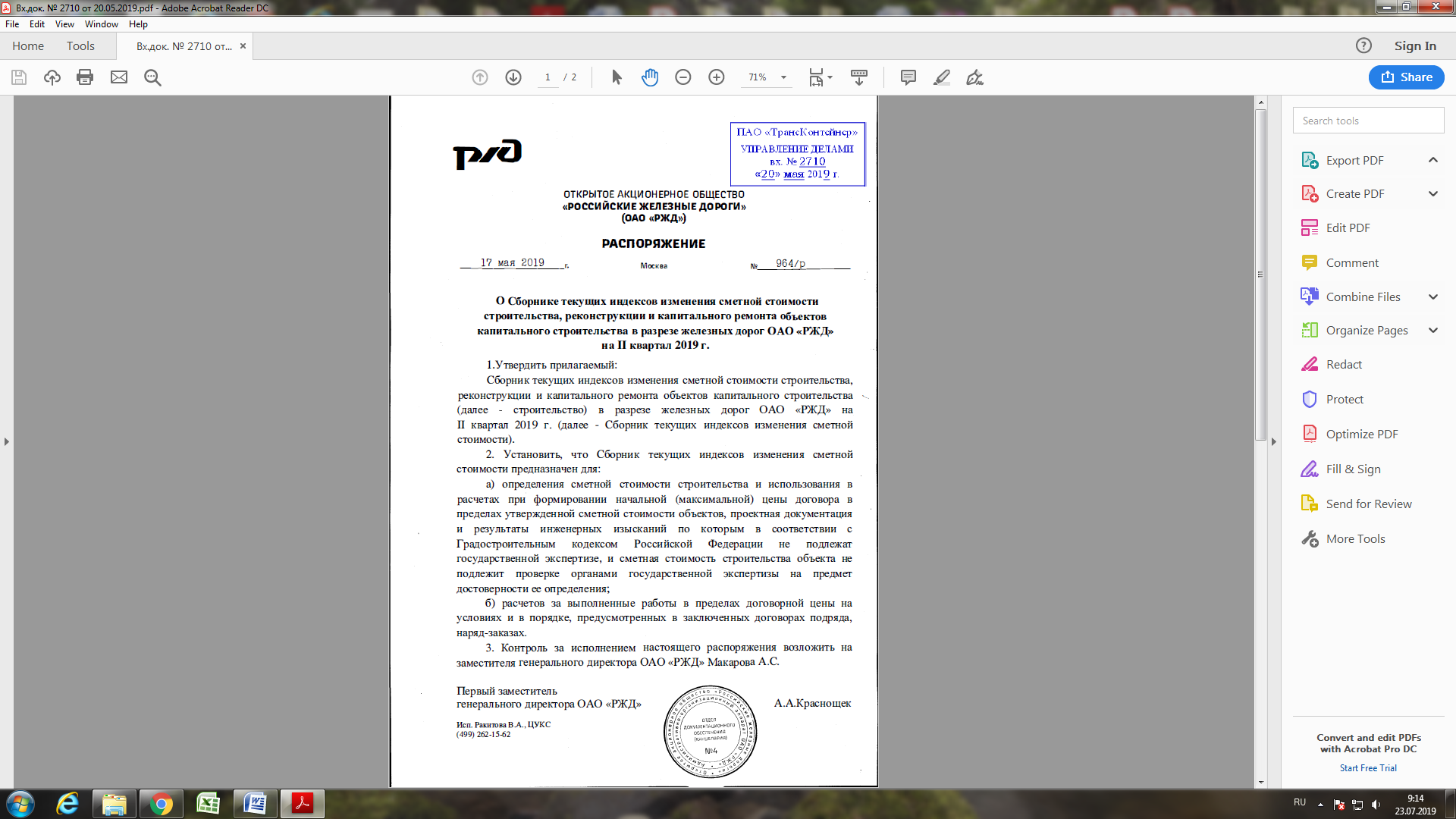 Приложение № 8к документации о закупкеТехническое предложение«____» _________ 201_ г.        Запрос предложений № ЗПэ-МСП-ЦКПЗС-19-_____________________________________________________________________(Полное наименование претендента)Наименование и количество товара (работы, услуги)Дополнительные условия поставки товаров, выполнения работ, оказания услуг _______________________________________________________ (заполняется претендентом при необходимости).приложение № 1 – Календарный план _________ (выполнения работ, оказания услуг, поставки товаров и т.д.) на ___ листах (составляется по форме соответствующего приложения к проекту договора).В техническом предложении, приложениях к нему и иных документах, содержащихся в первой части заявки, не должно содержаться сведений об участнике и/или его соответствии требованиям, установленным в настоящей документации о закупке и/или о ценовом предложении.№ п/пНаименование работЕдиница измеренияКоличество/объем12341Демонтаж стеклопакета площадью до 1 м2, шириной 27 см (+/- 1,5 см), высотой 252 см (+/- 1,5 см)шт22Демонтаж стеклопакета площадью от 1 м2 до 2 м2, шириной 55 см (+/- 1,5 см), высотой 252 см (+/- 1,5 см)шт23Демонтаж стеклопакета площадью от 1 м2 до 2 м2, шириной 77 см (+/- 1,5 см), высотой 248 см (+/- 1,5 см)шт24Демонтаж стеклопакета площадью от 1 м2 до 2 м2, шириной 77 см (+/- 1,5 см), высотой 252 см (+/- 1,5 см)шт45Демонтаж стеклопакета площадью от 2 м2 до 3 м2, шириной 89 см (+/- 1,5 см), высотой 252 см (+/- 1,5 см)шт16Демонтаж стеклопакета площадью от 2 м2 до 3 м2, шириной 82 см (+/- 1,5 см), высотой 252 см (+/- 1,5 см)шт27Демонтаж стеклопакета площадью от 2 м2 до 3 м2, шириной 91 см (+/- 1,5 см), высотой 248 см (+/- 1,5 см)шт18Демонтаж стеклопакета площадью от 2 м2 до 3 м2, шириной 97 см (+/- 1,5 см), высотой 248 см (+/- 1,5 см)шт19Демонтаж стеклопакета площадью от 2 м2 до 3 м2, шириной 101 см (+/- 1,5 см), высотой 248 см (+/- 1,5 см)шт110Демонтаж стеклопакета площадью от 2 м2 до 3 м2, шириной 113 см (+/- 1,5 см), высотой 248 см (+/- 1,5 см)шт111Демонтаж стеклопакета площадью от 2 м2 до 3 м2, шириной 99 см (+/- 1,5 см), высотой 248 см (+/- 1,5 см)шт112Демонтаж стеклопакета площадью от 2 м2 до 3 м2, шириной 120 см (+/- 1,5 см), высотой 248 см (+/- 1,5 см)шт113Демонтаж стеклопакета площадью более 3 м2, шириной 127 см (+/- 1,5 см), высотой 248 см (+/- 1,5 см)шт1414Утилизация демонтированных стеклопакетовшт3315Установка стеклопакета площадью до 1 м2, шириной 27 см (+/- 1,5 см), высотой 252 см (+/- 1,5 см): - стекло многослойное огнестойкое с несколькими бесцветными вспучивающимися слоями, которые при пожаре изменяют свои физические характеристики, и стекло превращается в жесткую защитную конструкцию, позволяющую остеклению сохранять целостность и термоизоляцию. Степень огнестойкости (EIW: E – целостность, отсутствие трещин, I – способность не проводить температуру, W – ограничение передачи тепла в пространстве) не менее 30, класс по безопасности не менее СМ 2 (класс прочности при ударе мягким телом), толщина до 17,3 мм;- прокладки уплотнительные резиновые пористые под стеклошт216Установка стеклопакета площадью от 1 м2 до 2 м2, шириной 55 см (+/- 1,5 см), высотой 252 см (+/- 1,5 см): - стекло многослойное огнестойкое с несколькими бесцветными вспучивающимися слоями, которые при пожаре изменяют свои физические характеристики, и стекло превращается в жесткую защитную конструкцию, позволяющую остеклению сохранять целостность и термоизоляцию. Степень огнестойкости (EIW: E – целостность, отсутствие трещин, I – способность не проводить температуру, W – ограничение передачи тепла в пространстве) не менее 30, класс по безопасности не менее СМ 2 (класс прочности при ударе мягким телом), толщина до 17,3 мм;- прокладки уплотнительные резиновые пористые под стеклошт217Установка стеклопакета площадью от 1 м2 до 2 м2, шириной 77 см (+/- 1,5 см), высотой 248 см (+/- 1,5 см): - стекло многослойное огнестойкое с несколькими бесцветными вспучивающимися слоями, которые при пожаре изменяют свои физические характеристики, и стекло превращается в жесткую защитную конструкцию, позволяющую остеклению сохранять целостность и термоизоляцию. Степень огнестойкости (EIW: E – целостность, отсутствие трещин, I – способность не проводить температуру, W – ограничение передачи тепла в пространстве) не менее 30, класс по безопасности не менее СМ 2 (класс прочности при ударе мягким телом), толщина до 17,3 мм;- прокладки уплотнительные резиновые пористые под стеклошт218Установка стеклопакета площадью от 1 м2 до 2 м2, шириной 77 см (+/- 1,5 см), высотой 252 см (+/- 1,5 см): - стекло многослойное огнестойкое с несколькими бесцветными вспучивающимися слоями, которые при пожаре изменяют свои физические характеристики, и стекло превращается в жесткую защитную конструкцию, позволяющую остеклению сохранять целостность и термоизоляцию. Степень огнестойкости (EIW: E – целостность, отсутствие трещин, I – способность не проводить температуру, W – ограничение передачи тепла в пространстве) не менее 30, класс по безопасности не менее СМ 2 (класс прочности при ударе мягким телом), толщина до 17,3 мм;- прокладки уплотнительные резиновые пористые под стеклошт419Установка стеклопакета площадью от 2 м2 до 3 м2, шириной 89 см (+/- 1,5 см), высотой 252 см (+/- 1,5 см): - стекло многослойное огнестойкое с несколькими бесцветными вспучивающимися слоями, которые при пожаре изменяют свои физические характеристики, и стекло превращается в жесткую защитную конструкцию, позволяющую остеклению сохранять целостность и термоизоляцию. Степень огнестойкости (EIW: E – целостность, отсутствие трещин, I – способность не проводить температуру, W – ограничение передачи тепла в пространстве) не менее 30, класс по безопасности не менее СМ 2 (класс прочности при ударе мягким телом), толщина до 17,3 мм;- прокладки уплотнительные резиновые пористые под стеклошт120Установка стеклопакета площадью от 2 м2 до 3 м2, шириной 82 см (+/- 1,5 см), высотой 252 см (+/- 1,5 см): - стекло многослойное огнестойкое с несколькими бесцветными вспучивающимися слоями, которые при пожаре изменяют свои физические характеристики, и стекло превращается в жесткую защитную конструкцию, позволяющую остеклению сохранять целостность и термоизоляцию. Степень огнестойкости (EIW: E – целостность, отсутствие трещин, I – способность не проводить температуру, W – ограничение передачи тепла в пространстве) не менее 30, класс по безопасности не менее СМ 2 (класс прочности при ударе мягким телом), толщина до 17,3 мм;- прокладки уплотнительные резиновые пористые под стеклошт221Установка стеклопакета площадью от 2 м2 до 3 м2, шириной 94 см (+/- 1,5 см), высотой 252 см (+/- 1,5 см): - стекло многослойное огнестойкое с несколькими бесцветными вспучивающимися слоями, которые при пожаре изменяют свои физические характеристики, и стекло превращается в жесткую защитную конструкцию, позволяющую остеклению сохранять целостность и термоизоляцию. Степень огнестойкости (EIW: E – целостность, отсутствие трещин, I – способность не проводить температуру, W – ограничение передачи тепла в пространстве) не менее 30, класс по безопасности не менее СМ 2 (класс прочности при ударе мягким телом), толщина до 17,3 мм;- прокладки уплотнительные резиновые пористые под стеклошт122Установка стеклопакета площадью от 2 м2 до 3 м2, шириной 91 см (+/- 1,5 см), высотой 248 см (+/- 1,5 см): - стекло многослойное огнестойкое с несколькими бесцветными вспучивающимися слоями, которые при пожаре изменяют свои физические характеристики, и стекло превращается в жесткую защитную конструкцию, позволяющую остеклению сохранять целостность и термоизоляцию. Степень огнестойкости (EIW: E – целостность, отсутствие трещин, I – способность не проводить температуру, W – ограничение передачи тепла в пространстве) не менее 30, класс по безопасности не менее СМ 2 (класс прочности при ударе мягким телом), толщина до 17,3 мм;- прокладки уплотнительные резиновые пористые под стеклошт123Установка стеклопакета площадью от 2 м2 до 3 м2, шириной 97 см (+/- 1,5 см), высотой 248 см (+/- 1,5 см): - стекло многослойное огнестойкое с несколькими бесцветными вспучивающимися слоями, которые при пожаре изменяют свои физические характеристики, и стекло превращается в жесткую защитную конструкцию, позволяющую остеклению сохранять целостность и термоизоляцию. Степень огнестойкости (EIW: E – целостность, отсутствие трещин, I – способность не проводить температуру, W – ограничение передачи тепла в пространстве) не менее 30, класс по безопасности не менее СМ 2 (класс прочности при ударе мягким телом), толщина до 17,3 мм;- прокладки уплотнительные резиновые пористые под стеклошт124Установка стеклопакета площадью от 2 м2 до 3 м2, шириной 101 см (+/- 1,5 см), высотой 248 см (+/- 1,5 см): - стекло многослойное огнестойкое с несколькими бесцветными вспучивающимися слоями, которые при пожаре изменяют свои физические характеристики, и стекло превращается в жесткую защитную конструкцию, позволяющую остеклению сохранять целостность и термоизоляцию. Степень огнестойкости (EIW: E – целостность, отсутствие трещин, I – способность не проводить температуру, W – ограничение передачи тепла в пространстве) не менее 30, класс по безопасности не менее СМ 2 (класс прочности при ударе мягким телом), толщина до 17,3 мм;- прокладки уплотнительные резиновые пористые под стеклошт125Установка стеклопакета площадью от 2 м2 до 3 м2, шириной 113 см (+/- 1,5 см), высотой 248 см (+/- 1,5 см): - стекло многослойное огнестойкое с несколькими бесцветными вспучивающимися слоями, которые при пожаре изменяют свои физические характеристики, и стекло превращается в жесткую защитную конструкцию, позволяющую остеклению сохранять целостность и термоизоляцию. Степень огнестойкости (EIW: E – целостность, отсутствие трещин, I – способность не проводить температуру, W – ограничение передачи тепла в пространстве) не менее 30, класс по безопасности не менее СМ 2 (класс прочности при ударе мягким телом), толщина до 17,3 мм;- прокладки уплотнительные резиновые пористые под стеклошт126Установка стеклопакета площадью от 2 м2 до 3 м2, шириной 99 см (+/- 1,5 см), высотой 248 см (+/- 1,5 см): - стекло многослойное огнестойкое с несколькими бесцветными вспучивающимися слоями, которые при пожаре изменяют свои физические характеристики, и стекло превращается в жесткую защитную конструкцию, позволяющую остеклению сохранять целостность и термоизоляцию. Степень огнестойкости (EIW: E – целостность, отсутствие трещин, I – способность не проводить температуру, W – ограничение передачи тепла в пространстве) не менее 30, класс по безопасности не менее СМ 2 (класс прочности при ударе мягким телом), толщина до 17,3 мм;- прокладки уплотнительные резиновые пористые под стеклошт127Установка стеклопакета площадью от 2 м2 до 3 м2, шириной 120 см (+/- 1,5 см), высотой 248 см (+/- 1,5 см): - стекло многослойное огнестойкое с несколькими бесцветными вспучивающимися слоями, которые при пожаре изменяют свои физические характеристики, и стекло превращается в жесткую защитную конструкцию, позволяющую остеклению сохранять целостность и термоизоляцию. Степень огнестойкости (EIW: E – целостность, отсутствие трещин, I – способность не проводить температуру, W – ограничение передачи тепла в пространстве) не менее 30, класс по безопасности не менее СМ 2 (класс прочности при ударе мягким телом), толщина до 17,3 мм;- прокладки уплотнительные резиновые пористые под стеклошт128Установка стеклопакета площадью более 3 м2, шириной 127 см (+/- 1,5 см), высотой 248 см (+/- 1,5 см): - стекло многослойное огнестойкое с несколькими бесцветными вспучивающимися слоями, которые при пожаре изменяют свои физические характеристики, и стекло превращается в жесткую защитную конструкцию, позволяющую остеклению сохранять целостность и термоизоляцию. Степень огнестойкости (EIW: E – целостность, отсутствие трещин, I – способность не проводить температуру, W – ограничение передачи тепла в пространстве) не менее 30, класс по безопасности не менее СМ 2 (класс прочности при ударе мягким телом), толщина до 17,3 мм;- прокладки уплотнительные резиновые пористые под стеклошт1429Погрузо-разгрузочные работы при автомобильных перевозках (погрузка)т2,8830Погрузо-разгрузочные работы при автомобильных перевозках (разгрузка)т2,8831Перевозка грузов бортовым автомобилем на расстояние до 60 км (перевозка)т2,88№ п/пНаименование п/пСодержание1.Предмет Запроса предложенийЗапрос предложений № ЗПэ-МСП-ЦКПЗС-19-0053 на выполнение работ по текущему ремонту по замене противопожарных стекол в перегородках помещений офисного здания, инв. № 021/01/00000001, условный № 77-77-11/151/2012-721, расположенного по адресу: г. Москва, Оружейный пер., д. 19.2.Организатор Запроса предложений, адрес, контактные лица и представители ЗаказчикаОрганизатором Запроса предложений является 
ПАО «ТрансКонтейнер». Функции Организатора выполняет коллегиальный орган (рабочий орган Конкурсной комиссии), сформированный Заказчиком в целях подготовки, организации проведения Запроса предложений, рассмотрения, оценки и сопоставления Заявок, соответствия участников требованиям документации о закупке (далее – Организатор):Постоянная рабочая группа Конкурсной комиссии аппарата управления ПАО «ТрансКонтейнер».Адрес: 125047, Москва, Оружейный переулок, д.19. Контактное(ые) лицо(а) Заказчика: Джамалдинов Намик Гаджимурадович, тел. +7 (495) 788 17 17 доб. 15-09, электронный адрес 	DzhamaldinovNG@trcont.ruЗарубина Евгения Александровна, тел. +7 (495) 788 17 17 доб. 15-15, электронный адрес ZarubinaEA@trcont.ruКонтактное(ые) лицо(а) Организатора: Аксютина Кира Михайловна, тел. +7 (495) 788-1717 доб. 16-42, электронный адрес AksiutinaKM@trcont.ru Курицын Александр Евгеньевич, тел. +7 (495) 788-1717 доб. 16-41, электронный адрес KuritsynAE@trcont.ru3.Дата опубликования извещения о проведении Запроса предложений«30»  июля 2019 г.4.Средства массовой информации (СМИ), используемые в целях информационного обеспечения проведения Запроса предложенийИзвещение о проведении Запроса предложений, изменения к извещению, настоящая документация о закупке, протоколы, оформляемые в ходе проведения Запроса предложений, вносимые в них изменения и дополнения и иные сведения, обязательность публикации которых предусмотрена Положением о закупках и законодательством Российской Федерации публикуется (размещается) в информационно-телекоммуникационной сети «Интернет» на сайте ПАО «ТрансКонтейнер» (www.trcont.com) и, в предусмотренных законодательством Российской Федерации случаях, на официальном сайте единой информационной системы в сфере закупок в информационно-телекоммуникационной сети «Интернет» (www.zakupki.gov.ru) (далее – ЕИС).В случае возникновения технических и иных неполадок при работе ЕИС, блокирующих доступ к ЕИС в течение более чем одного рабочего дня, информация, подлежащая размещению на ЕИС, размещается на сайте ПАО «ТрансКонтейнер» с последующим размещением такой информации на ЕИС в течение одного рабочего дня со дня устранения технических или иных неполадок, блокирующих доступ к ЕИС, и считается размещенной в установленном порядке. Для целей проведения Запроса предложений в том числе подачи участниками Запроса предложений Заявок на участие в конкурентной закупке в электронной форме, предоставление Организатору/Конкурсной комиссии доступа к Заявкам, направление участниками Запроса предложений запросов о даче разъяснений положений извещения и/или документации о закупке Запроса предложений, размещение в ЕИС таких разъяснений, сопоставление ценовых предложений, дополнительных ценовых предложений участников Запроса предложений, формирование проектов протоколов в соответствии с настоящей документацией о закупке предусмотрен оператор ЭТП.Необходимая информация, предусмотренная в данном пункте Информационной карты публикуется (подписывается) в электронном виде с использованием функционала и в соответствии с регламентом выбранной ЭТП, с применением соответствующего Программно-аппаратных средств, обеспечивающих проведение процедур закупки с использованием информационно-телекоммуникационной сети «Интернет», размещается на сайте оператора электронной торговой площадки https://msp.lot-online.ru.Электронной торговой площадкой используемой для  проведения торгов в электронном виде является Электронная торговая площадка акционерного общества «Российский аукционный дом» (АО «РАД») (https://msp.lot-online.ru). Контактная информация: юридический адрес: 190000, г. Санкт-Петербург, переулок Гривцова д. 5, лит. В. Почтовый адрес: 101000, г. Москва, Бобров пер., д.4, стр.4. Тел. 8-800-777-57-57Контакты технической поддержки ЭТП (в том числе по вопросам аккредитации) http://lot-online.ru/static/contacts.html Письменное обращение в службу технической поддержки ЭТП https://gz.lot-online.ru/procedure/supportRequest/add5.Начальная (максимальная) цена договора/ цена лотаНачальная (максимальная) цена договора: 2 089 667 (два миллиона восемьдесят девять тысяч шестьсот шестьдесят семь) рублей 00 копеек с учетом всех налогов (кроме НДС). С учетом стоимости материалов, изделий, конструкций и оборудования, затрат, связанных с доставкой на объект, хранением, погрузочно-разгрузочными работами, а также всех затрат, расходов, связанных с выполнением работ, в том числе  подрядных (при наличии). Сумма НДС и условия начисления определяются в соответствии с законодательством Российской Федерации.6.Место, дата начала и окончания срока подачи ЗаявокЗаявки принимаются через ЭТП, информация по которой указана в пункте 4 Информационной карты с даты опубликования извещения о проведении Запроса предложений и до «19» августа 2019 г. 14 часов 00 минут местного времени.7.Место, дата и время открытия доступа к ЗаявкамОткрытие доступа к Заявкам состоится автоматически в Программно-аппаратном средстве ЭТП в момент окончания срока для подачи Заявок, не позднее «19» августа 2019 г. 14 часов 00 минут местного времени.8. Рассмотрение, оценка и сопоставление ЗаявокРассмотрение, оценка и сопоставление первых частей заявок  осуществляется «21» августа 2019 г. 14 часов 00 минут местного времени по адресу, указанному в пункте 2 Информационной карты.Рассмотрение, оценка и сопоставление вторых частей заявок  осуществляется «30» августа 2019 г. 14 часов 00 минут местного времени по адресу, указанному в пункте 2 Информационной карты. Вторые части заявок предоставляются оператором Заказчику на следующий рабочий день после размещения в СМИ протокола рассмотрения, оценки и сопоставления первых частей заявок.9.Конкурсная комиссияПроведение конкурентной закупки и принятие решений об итогах и выборе победителя(-ей) Запроса предложений принимается комиссией по осуществлению закупок (далее - Конкурсной комиссией) коллегиальным органом сформированным в 
ПАО «ТрансКонтейнер» Адрес: 125047, Москва, Оружейный переулок, д.19. 10.Подведение итоговПодведение итогов состоится не позднее 14 часов 00 минут местного времени «19» сентября 2019 г. местного времени по адресу, указанному в пункте 9 Информационной карты.11.Форма, сроки и порядок оплаты за поставку товара, выполнение работ, оказание услугОплата выполненных работ производится путем перечисления Заказчиком денежных средств в размере 100 % стоимости выполненных работ на основании счета/счета-фактуры от исполнителя в течение 30 (тридцати) календарных дней с даты получения Заказчиком счета/счета-фактуры и подписания сторонами акта о приемке выполненных работ формы КС-2, справки о стоимости выполненных работ и затрат формы КС-3, акта о приемке-сдаче отремонтированных, реконструированных, модернизированных объектов основных средств формы ОС-3.Может быть предусмотрен авансовый платеж, который не должен превышать 25 % (двадцать пять) процентов от стоимости выполненных работ. В случае авансового платежа оплата производится Заказчиком в следующем порядке:- аванс в размере не более 25 % (двадцати пяти) процентов от общей цены выполненных работ по договору – производится в течение 10 (Десяти) календарных дней с даты подписания договора;- окончательный расчет в размере не менее 75 % (семидесяти пяти) процентов от общей цены договора – производится в течение 30 (Тридцати) календарных дней с даты получения Заказчиком счета/счета-фактуры и подписания сторонами акта о приемке выполненных работ формы КС-2, справки о стоимости выполненных работ и затрат формы КС-3, акта о приемке-сдаче отремонтированных, реконструированных, модернизированных объектов основных средств формы ОС-3. Оплата работ производится по безналичному расчету.12.Количество лотовОдин лот13.Срок (период), условия и место поставки товаров, выполнения работ, оказания услугСрок выполнения работ, оказания услуг, поставки товара и т.д.: Срок выполнения работ не более 45 (сорока пяти) календарных дней с даты подписания договора. Сроки выполнения отдельных этапов работ определяются календарным планом, составленным по соответствующей форме приложения к проекту договораМесто выполнения работ, оказания услуг, поставки товара и т.д.: Российская Федерация, 125047, г. Москва, Оружейный переулок, д. 1914.Состав и количество (объем) товаров, работ, услугСостав и объем услуг определен в разделе 4 «Техническое задание» документации о закупке.15.Официальный языкРусский язык. Вся переписка, связанная с проведением Запроса предложений, ведется преимущественно в электронной форме через ЭТП на русском языке.16.Валюта Запроса предложенийРубли РФ.17Обязательные требования, предъявляемые к претендентам и Заявке на участие в Запросе предложенийПомимо указанных в пункте 2.1 настоящей документации о закупке требований к претенденту, участнику предъявляются следующие требования:деятельность участника не должна быть приостановлена в порядке, предусмотренном Кодексом Российской Федерации об административных правонарушениях, на день подачи Заявки;отсутствие за последние три года просроченной задолженности перед ПАО «ТрансКонтейнер», фактов невыполнения обязательств перед ПАО «ТрансКонтейнер» и причинения вреда имуществу ПАО «ТрансКонтейнер»;Список документов представляемых претендентом для подтверждения обязательных требований:2.1. в случае если претендент/участник не является плательщиком НДС, документ, подтверждающий право претендента на освобождение от уплаты НДС, с указанием положения Налогового кодекса Российской Федерации, являющегося основанием для освобождения;в подтверждение соответствия требованию, установленному частью «а» пункта 2.1 документации о закупке, претендент осуществляет проверку информации о наличии/отсутствии у претендента задолженности по уплате налогов, сборов и о представленной претендентом налоговой отчетности, на официальном сайте Федеральной налоговой службы Российской Федерации (https://service.nalog.ru/zd.do). В случае наличия информации о неисполненной обязанности перед Федеральной налоговой службой Российской Федерации, претендент обязан в составе заявки представить документы, подтверждающие исполнение обязанностей (заверенные банком копии платежных поручений, акты сверки с отметкой налогового органа и т.п.). Организатором на день рассмотрения Заявок проверяется информация о наличии/отсутствии задолженности и о предоставленной претендентом налоговой отчетности на официальном сайте Федеральной налоговой службы Российской Федерации (вкладка «сведения о юридических лицах, имеющих задолженность по уплате налогов и/или не представляющих налоговую отчетность более года» (https://service.nalog.ru/zd.do);в подтверждение соответствия требованиям, установленным частью  «а» и «г» пункта 2.1 документации о закупке, и отсутствия административных производств, в том числе о неприостановлении деятельности претендента в административном порядке и/или задолженности, претендент осуществляет проверку информации о наличии/отсутствии исполнительных производств претендента на официальном сайте Федеральной службы судебных приставов Российской Федерации (http://fssprus.ru/iss/ip), а также информации в едином Федеральном реестре сведений о фактах деятельности юридических лиц http://www.fedresurs.ru/companies/IsSearching. В случае наличия на официальном сайте Федеральной службы судебных приставов Российской Федерации информации о наличии в отношении претендента исполнительных производств, претендент обязан в составе Заявки представить документы, подтверждающие исполнение обязанностей по таким исполнительным производствам (заверенные банком копии платежных поручений, заверенные претендентом постановления о прекращении исполнительного производства и т.п.). Организатором на день рассмотрения Заявок проверяется информация о наличии исполнительных производств и/или неприостановлении деятельности на официальном сайте Федеральной службы судебных приставов Российской Федерации (вкладка «банк данных исполнительных производств») и едином Федеральном реестре сведений о фактах деятельности юридических лиц (вкладка «реестры»);годовая бухгалтерская (финансовая) отчетность, а именно: бухгалтерские балансы и отчеты о финансовых результатах за один последний завершенный отчетный период (финансовый год). При отсутствии годовой бухгалтерской (финансовой) отчетности пояснительное письмо от претендента с указанием причины ее отсутствия. Предоставляется копия документа от каждого юридического лица и лица выступающего на стороне одного претендента.18.Дополнительные этапы проведения Запроса предложений(документация о закупке может не предусматривать проведение дополнительного  этапа, предусмотренного подпунктом 1.5.1 пункта 1.5 настоящей документации о закупке). Проведение квалификационного отбора участников Запроса предложений.Помимо указанных в подпункте 1.5.2 пункта 1.5 настоящей документации о закупке требований, к претенденту, участнику предъявляются следующие единые квалификационные требования:1.1.наличие опыта поставки товара, выполнения работ, оказания услуг и т.д. за период трех последних лет, предшествующих году подачи Заявки и период времени в текущем году до момента окончания приема Заявок, с предметом (работы по замене стекол (стеклопакетов) в перегородках/ в помещениях), с суммарной стоимостью договора(-ов) не менее 20 % от начальной (максимальной) цены договора/цены лота;1.2.наличие лицензии, выданной Министерством РФ по делам гражданской обороны, чрезвычайным ситуациям и ликвидации последствий стихийных бедствий, предусматривающей осуществление работ по монтажу, техническому обслуживанию и ремонту заполнений проемов в противопожарных преградах.Список документов представляемых претендентом для подтверждения соответствия единым квалификационным требованиям:2.1.документ по форме приложения № 4 к документации о закупке о наличии опыта поставки товара, выполнения работ, оказания услуг, указанного в подпункте 1.2 части 1 пункта 18 Информационной карты;2.2.копии договоров, указанных в документе по форме приложения № 4 к документации о закупке о наличии опыта поставки товаров, выполнения работ, оказания услуг;2.3.копии  документов, подтверждающих факт поставки товаров, выполнения работ, оказания услуг в объеме и стоимости, указанных в документе по форме приложения № 4 к документации о закупке (подписанные сторонами договора товарные накладные, акты приемки выполненных работ, оказанных услуг, акты сверки, универсальные передаточные документы и т.п.).  Допускается в качестве подтверждения опыта предоставление официального письма контрагента претендента с указанием предмета договора, периода поставки товара, выполнения работ, оказания услуг и их стоимости. Письмо должно содержать контактную информацию контрагента претендента;2.4.действующие лицензии на монтаж, техническое обслуживание и ремонт заполнений проемов в противопожарных преградах согласно "Положению о лицензировании деятельности по монтажу, техническому обслуживанию и ремонту средств обеспечения пожарной безопасности зданий и сооружений" утв. постановлением Правительства РФ от 30.12.2011 №1225. Предоставляется копия документа, заверенная претендентом.19.Критерии оценки и сопоставления Заявок на участие в Запросе предложений и коэффициент их значимости (Кз)20.Особенности заключения договора1. Победитель вправе направить Заказчику предложения по внесению изменений в договор, размещенный в составе настоящей документации о закупке (приложение №5), до момента его подписания победителем. Указанные предложения должны быть получены Заказчиком от участника, признанного по итогам Запроса предложений победителем в двухсуточный срок с момента публикации протокола подведения итогов в соответствии с пунктом 4 Информационной карты.Изменения могут касаться только положений проекта договора, которые не были одним из оценочных критериев для выбора победителя, указанных в пункте 19 Информационной карты настоящей документации о закупке.Внесение изменений в проект договора по предложениям победителя является правом Заказчика и осуществляется по усмотрению Заказчика.Победитель не имеет права отказаться от заключения договора, если его предложения по внесению в договор изменений не были согласованы Заказчиком.21.Привлечение субподрядчиков, соисполнителейДопускается22.Срок действия Заявки	Заявка должна действовать не менее 90 (девяносто) календарных дней с даты окончания срока подачи Заявок (пункт 6 Информационной карты).23.Обеспечение ЗаявкиНе предусмотрено24.Обеспечение исполнения договораНе предусмотрено25.Срок заключения договораНе ранее чем через 10 дней и не позднее чем через 20 дней с даты размещения в СМИ протокола подведения итогов Конкурсной комиссии в соответствии с пунктом 4 Информационной карты. В случае необходимости одобрения органом управления Заказчика в соответствии с законодательством Российской Федерации заключения договора или в случае обжалования в антимонопольном органе действий (бездействия) Заказчика, Конкурсной комиссии, оператора ЭТП договор должен быть заключен не позднее чем через 5  дней с даты указанного одобрения или с даты вынесения решения антимонопольного органа по результатам обжалования действий (бездействия) Заказчика, Конкурсной комиссии, оператора ЭТП.26.Срок действия договораДоговор вступает в силу с даты его подписания сторонами и действует до полного исполнения обязательств сторонами.№ п/пНаименование сведенийМалые предприятияСредние предприятияСредние предприятияПоказатель1234451.Суммарная доля участия Российской Федерации, субъектов Российской Федерации, муниципальных образований, общественных и религиозных организаций (объединений), благотворительных и иных фондов (за исключением суммарной доли участия, входящей в состав активов инвестиционных фондов) в уставном капитале общества с ограниченной ответственностью, процентовне более 25не более 25не более 252.Суммарная доля участия иностранных юридических лиц и (или) юридических лиц, не являющихся субъектами МСП, в уставном капитале общества с ограниченной ответственностью, процентовне более 49не более 49не более 493.Акции акционерного общества, обращающиеся на организованном рынке ценных бумаг, отнесены к акциям высокотехнологичного (инновационного) сектора экономики в порядке, установленном Правительством Российской Федерациида (нет)да (нет)да (нет)4.Деятельность хозяйственного общества, хозяйственного партнерства заключается в практическом применении (внедрении) результатов интеллектуальной деятельности (программ для электронных вычислительных машин, баз данных, изобретений, полезных моделей, промышленных образцов, селекционных достижений, топологий интегральных микросхем, секретов производства (ноу-хау), исключительные права на которые принадлежат учредителям (участникам) соответственно хозяйственного общества, хозяйственного партнерства - бюджетным, автономным научным учреждениям или являющимся бюджетными учреждениями, автономными учреждениями образовательным организациям высшего образованияда (нет)да (нет)да (нет)5.Наличие у хозяйственного общества, хозяйственного партнерства статуса участника проекта в соответствии с Федеральным законом "Об инновационном центре "Сколково"да (нет)да (нет)да (нет)6.Учредителями (участниками) хозяйственных обществ, хозяйственных партнерств являются юридические лица, включенные в порядке, установленном Правительством Российской Федерации, в утвержденный Правительством Российской Федерации перечень юридических лиц, предоставляющих государственную поддержку инновационной деятельности в формах, установленных Федеральным законом "О науке и государственной научно-технической политике"да (нет)да (нет)да (нет)7.Среднесписочная численность работников за предшествующий календарный год, человекдо 100 включительнодо 100 включительноот 101 до 250 включительноуказывается количество человек (за предшествующий календарный год)7.Среднесписочная численность работников за предшествующий календарный год, человекдо 15 – микро-предприятиедо 15 – микро-предприятиеот 101 до 250 включительноуказывается количество человек (за предшествующий календарный год)8.Доход за предшествующий календарный год, который определяется в порядке, установленном законодательством Российской Федерации о налогах и сборах, суммируется по всем осуществляемым видам деятельности и применяется по всем налоговым режимам, млн. рублей8008002000указывается в млн. рублей (за предшествующий календарный год)8.Доход за предшествующий календарный год, который определяется в порядке, установленном законодательством Российской Федерации о налогах и сборах, суммируется по всем осуществляемым видам деятельности и применяется по всем налоговым режимам, млн. рублей120 в год – микро-предприятие120 в год – микро-предприятие2000указывается в млн. рублей (за предшествующий календарный год)9.Содержащиеся в Едином государственном реестре юридических лиц, Едином государственном реестре индивидуальных предпринимателей сведения о лицензиях, полученных соответственно юридическим лицом, индивидуальным предпринимателем10.Сведения о видах деятельности юридического лица согласно учредительным документам или о видах деятельности физического лица, внесенного в Единый государственный реестр индивидуальных предпринимателей и осуществляющего предпринимательскую деятельность без образования юридического лица, с указанием кодов ОКВЭД2 и ОКПД211.Сведения о производимых субъектами МСП товарах, работах, услугах с указанием кодов ОКВЭД2 и ОКПД212.Сведения о соответствии производимых субъектами МСП товарах, работах, услугах критериям отнесения к инновационной продукции, высокотехнологичной продукциида (нет)да (нет)да (нет)да (нет)13.Сведения об участии в утвержденных программах партнерства отдельных заказчиков с субъектами МСПда (нет)(в случае участия - наименование заказчика, реализующего программу партнерства)да (нет)(в случае участия - наименование заказчика, реализующего программу партнерства)да (нет)(в случае участия - наименование заказчика, реализующего программу партнерства)да (нет)(в случае участия - наименование заказчика, реализующего программу партнерства)14.Сведения о наличии у юридического лица, индивидуального предпринимателя в предшествующем календарном году контрактов, заключенных в соответствии с Федеральным законом "О контрактной системе в сфере закупок товаров, работ, услуг для обеспечения государственных и муниципальных нужд", и (или) договоров, заключенных в соответствии с Федеральным законом "О закупках товаров, работ, услуг отдельными видами юридических лиц"да (нет)(при наличии - количество исполненных контрактов или договоров и общая сумма)да (нет)(при наличии - количество исполненных контрактов или договоров и общая сумма)да (нет)(при наличии - количество исполненных контрактов или договоров и общая сумма)да (нет)(при наличии - количество исполненных контрактов или договоров и общая сумма)15.Сведения о том, что руководитель, члены коллегиального исполнительного органа, главный бухгалтер субъекта МСП не имеют судимости за преступления в сфере экономики, а также о том, что в отношении указанных физических лиц не применялось наказание в виде лишения права занимать определенные должности или заниматься определенной деятельностью, связанной с деятельностью субъекта МСП, и административное наказание в виде дисквалификациида (нет)да (нет)да (нет)да (нет)16.Информация о наличии сведений о субъекте МСП в реестрах недобросовестных поставщиков, предусмотренных федеральными законами "О закупках товаров, работ, услуг отдельными видами юридических лиц" и "О контрактной системе в сфере закупок товаров, работ, услуг для обеспечения государственных и муниципальных нужд"да (нет)да (нет)да (нет)да (нет)№ п/пНаименование товаров, работ, услугСтоимость выполнения работ в руб., без учета НДСАвансовый платеж, (%)Гарантийный срок на результаты работ (мес.)Срок выполнения работ (в календарных днях)123456Текущий ремонт по замене противопожарных стекол в перегородках помещений офисного здания, инв. № 021/01/00000001, условный № 77-77-11/151/2012-721, расположенного по адресу: г. Москва, Оружейный пер., д. 19________ (_________прописью)  месяцев с даты подписания обеими сторонами акта о приемке-сдаче отремонтированных, реконструированных, модернизированных объектов основных средств формы ОС-3Итого:Итого:-№№Дата и номер договораПредмет договора (указываются только договоры по предмету  Запроса предложений , указанному в подпункте 1.1 пункта 18 Информационной карты документации о закупке) Наименование контрагента   Количество поставляемого товара, работ, услуг   Сумма стоимости оказанных услуг по договору, без учета НДС, руб.1.2.Итого:Итого:Итого:Заказчик:________    ______________(подпись)                    (Ф.И.О.)                                                                       Исполнитель:________    ______________(подпись)                        (Ф.И.О.)                                                                         От Заказчика:________    ______________(подпись)                        (Ф.И.О.)                                                                          От Исполнителя:________    ______________(подпись)                        (Ф.И.О.)                                                                          Наименование 
этапов Работ Цена Работ с   
НДС,           
в руб.         Срок выполнения Работ     
начало-окончание  
(месяц, год)      Отчетные  
документы 1.           2.           3.           4.           5.           Заказчик:________    ______________(подпись)                        (Ф.И.О.)                                                                         Исполнитель:________    ______________(подпись)                        (Ф.И.О.)                                                                          Заказчик:________    ______________(подпись)                        (Ф.И.О.)                                                                         Исполнитель:________    ______________(подпись)                        (Ф.И.О.)                                                                         Заказчик:________    ______________(подпись)                        (Ф.И.О.)                                                                         Исполнитель:________    ______________(подпись)                        (Ф.И.О.)                                                                         Основные сведенияГоловная организацияГоловная организацияФилиалы и дочерние предприятияФорма (ООО, ЗАО и т.д.)ИННОГРН/ОГРНИПАдрес юридическийАдрес места нахожденияАдрес электронной почты@@@Телефон/факсАдрес сайта организацииОтветственное лицоУставный капиталСфера деятельностиРуководитель: Текущая дата:Печать/подпись (субподрядчика)Виды работ, услуг передаваемые субподрядчику по предмету закупкиВиды работ, услуг передаваемые субподрядчику по предмету закупкиПередаваемые объемы работ, услугПередаваемые объемы работ, услугВиды работ, услуг передаваемые субподрядчику по предмету закупкиВиды работ, услуг передаваемые субподрядчику по предмету закупкиВ физических единицахВ % к общему объему работ, услуг по предмету закупкиИтого % передаваемых субподрядчику объёмов работ к общему объёму работ по предмету закупкиИтого % передаваемых субподрядчику объёмов работ к общему объёму работ по предмету закупкиИтого % передаваемых субподрядчику объёмов работ к общему объёму работ по предмету закупкиКоличество персонала, привлекаемого субподрядчиком к исполнению договора:Количество персонала, привлекаемого субподрядчиком к исполнению договора:Количество персонала, привлекаемого субподрядчиком к исполнению договора:№ п/пНаименование товара, работы, услугиСрок выполнения работ, в календарных дняхГарантийный срок, мес.12451Текущий ремонт по замене противопожарных стекол в перегородках помещений офисного здания, инв. № 021/01/00000001, условный № 77-77-11/151/2012-721, расположенного по адресу: г. Москва, Оружейный пер., д. 19№ п/пНаименование единичной расценкиЕдиница измеренияКоличество12…